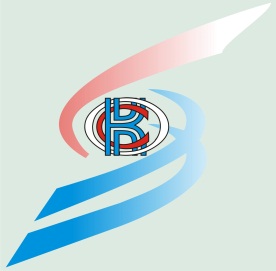 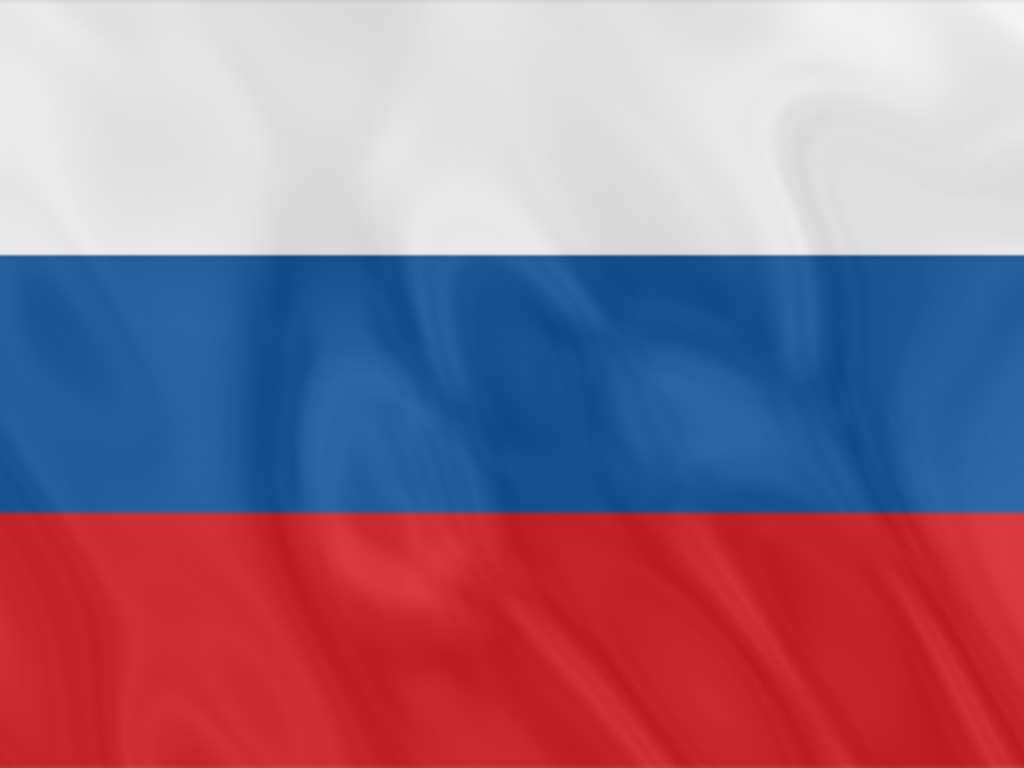 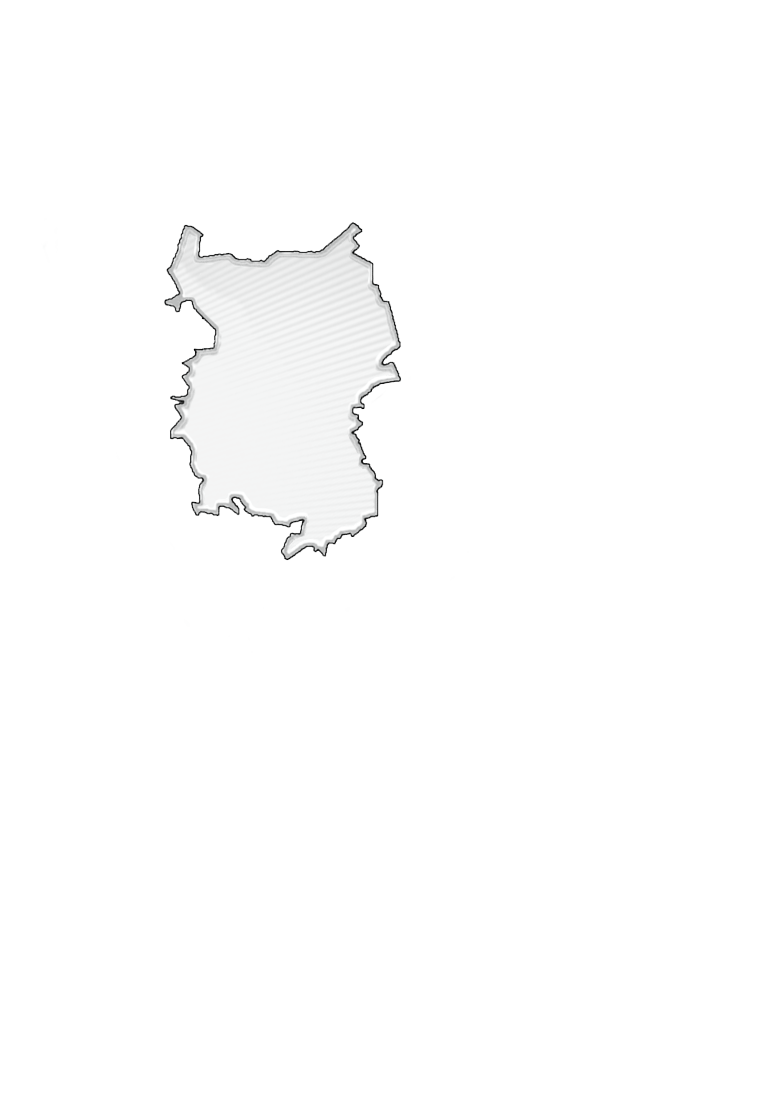 Подготовка издания осуществлялась специалистами Территориального органа Федеральной службы государственной статистики по Омской области.Редакционный Совет:Е.В. Шорина – Председатель редакционного Совета Л.В. Петрова, Н.Д. Фокина,  Е.Н. Олейник, Т.В. Прошутинская, Г.А. Дюбина, Л.Н. Иванова, Н.И. Ильина, С.А. Ладаива, Т.В. Нурманова, Т.В. Опарина, О.Ф. Скворцова, А.В. Цвига, О.Л. Девятирякова.Социально-экономическое положение Омской области за январь-июль 2018 года: Докл. / Омскстат. – Омск, 2018. – 60 с.В докладе представлена официальная статистическая информация о социально-экономическом положении Омской области в январе-июле 2018 года.Материалы доклада освещают положение основных видов экономической деятельности. Публикуются официальные статистические данные по производству товаров и услуг, строительству, сельскому хозяйству, оптовому и потребительскому рынкам, ценам, финансам, рынку труда, уровню жизни населения, демографической ситуации и другим показателям. Данные по отдельным показателям, по сравнению с опубликованными ранее, уточнены.Значения данных, обозначенные «…», по отдельным показателям в разделе «Финансы» не публикуются в целях обеспечения конфиденциальности первичных статистических данных, полученных от организаций, в соответствии с Федеральным законом от 29.11.2007 № 282-ФЗ «Об официальном статистическом учете и системе государственной статистики в Российской Федерации» (ст. 4, п. 5; ст. 9, п. 1). Информация о социально-экономическом положении Омской области c итогами за 2014-2017 годы приведена в статистическом сборнике «Омская область в цифрах», c итогами за 2000, 2014-2016 годы – в статистическом сборнике «Омский областной статистический ежегодник, 2017». Сборники размещены в открытом доступе на официальном Интернет-портале Омскстата.СОКРАЩЕНИЯУсловные обозначения:	-	явление отсутствует;	...	данных не имеется;	0,0	небольшая величина.В отдельных случаях незначительные расхождения итогов от суммы
слагаемых объясняются округлением данных.С О Д Е Р Ж А Н И ЕI. ОСНОВНЫЕ ЭКОНОМИЧЕСКИЕ И СОЦИАЛЬНЫЕ ПОКАЗАТЕЛИ   ОМСКОЙ ОБЛАСТИ	4II. ЭКОНОМИЧЕСКАЯ СИТУАЦИЯ В ОМСКОЙ ОБЛАСТИ	61. Производство товаров и услуг	61.1. Промышленное производство	61.2. Сельское и лесное хозяйство	91.2.1. Сельское хозяйство	91.3. Строительство	111.4. Транспорт	132. Рынки товаров и услуг	142.1. Розничная торговля	142.2. Рестораны, кафе, бары	162.3. Рынок платных услуг населению	172.4. Оптовая торговля	183. Характеристика и демография организаций	204. Инвестиции	215. Цены	225.1. Потребительские цены	225.2. Цены производителей	256. Финансы	296.1. Просроченная кредиторская задолженность организаций	29III. СОЦИАЛЬНАЯ СФЕРА	321. Уровень жизни населения	322. Занятость и безработица	403. Заболеваемость	43IV. ДЕМОГРАФИЯ	44Методологический комментарий	47Омскстат представляет информацию о социально-экономическом положении Омской области за январь-июль 2018 года.I. ОСНОВНЫЕ ЭКОНОМИЧЕСКИЕ И СОЦИАЛЬНЫЕ ПОКАЗАТЕЛИ 
ОМСКОЙ ОБЛАСТИII. ЭКОНОМИЧЕСКАЯ СИТУАЦИЯ В ОМСКОЙ ОБЛАСТИ1. Производство товаров и услуг1.1. Промышленное производствоИндекс промышленного производства1) в июле 2018 года по сравнению с соответствующим периодом 2017 года составлял 95,3 процента, в январе-июле 2018 года – 99,6 процента.Индекс промышленного производстваИндексы производства по видам экономической деятельностиОбъем отгруженных товаров собственного производства, 
выполненных работ и услуг собственными силами
по видам экономической деятельности
(в действующих ценах)1.2. Сельское и лесное хозяйство1.2.1. Сельское хозяйствоПроизводство продукции сельского хозяйстваОбъем производства продукции сельского хозяйства всех сельхозпроизводителей (сельскохозяйственные организации, крестьянские (фермерские) хозяйства и индивидуальные предприниматели, хозяйства населения) в январе-июне 2018 года в действующих ценах, по предварительной оценке, составлял 29662,4 млн. рублей, или 97,2 процента к январю-июню 2017 года.ЖивотноводствоПоголовье коров в хозяйствах всех категорий на 1 августа 2018 года, по расчетам, составляло 160,3 тыс. голов (на 1,1% меньше по сравнению с 1 августа 2017 года), крупного рогатого скота в целом – 426,6 тыс. голов (меньше на 2,1%), свиней – 512,0 тыс. голов (на 6,1%), овец и коз – 253,6 тыс. голов (на 1,1%), птицы – 9884,9 тыс. голов (на 0,3% больше по сравнению с 1 августа 2017 года).В структуре поголовья скота на хозяйства населения приходилось 43,6 процента поголовья крупного рогатого скота, 34,4 процента свиней, 90,9 процента овец и коз (на 1 августа 2017 г. – 43,3%, 35,3%, 91,3% соответственно).Динамика поголовья скота и птицы в хозяйствах всех категорийВ сельскохозяйственных организациях на 1 августа 2018 года по сравнению с 1 августа 2017 года поголовье птицы увеличилось на 0,1 процента, поголовье коров уменьшилось на 4,1 процента, крупного рогатого скота в целом – на 5,2 процента, свиней – на 4,2 процента.В январе-июле 2018 года в хозяйствах всех категорий, по расчетам, произведено скота и птицы на убой (в живом весе) 116,3 тыс. тонн, молока – 387,2 тыс. тонн, яиц – 494,2 млн. штук.Производство основных видов продукции животноводства
в хозяйствах всех категорийВ сельскохозяйственных организациях в январе-июле 2018 года по сравнению с январем-июлем 2017 года валовой надой молока увеличился на 3,3 процента, производство скота и птицы на убой (в живом весе) уменьшилось на 7,4 процента, яиц – на 11,4 процента.Надой молока на одну корову в сельскохозяйственных организациях (без субъектов малого предпринимательства) в январе-июле 2018 года составлял 3066 килограммов (в январе-июле 2017 года – 2980 килограммов), средняя яйценоскость одной курицы-несушки – 163 штуки яиц (в январе-июле 2017 года – 177 штук).В январе-июле 2018 года по сравнению с январем-июлем 2017 года в структуре производства скота и птицы на убой (в живом весе) в сельскохозяйственных организациях, по расчетам, отмечалось увеличение удельного веса производства мяса крупного рогатого скота и птицы при снижении доли производства мяса свиней.Производство основных видов скота и птицы на убой (в живом весе) в сельскохозяйственных организациях1.3. СтроительствоСтроительствоСтроительная деятельность. Объем работ, выполненных по виду экономической деятельности «Строительство»1) в июле 2018 года составлял 6034,6 млн. рублей или 106,5 процента к соответствующему периоду предыдущего года2), в январе-июле 2018 года – 27035,1 млн. рублей или 96,5 процента.Динамика объема работ, выполненных по виду 
экономической деятельности «Строительство»1)Жилищное строительство. Организациями всех форм собственности и индивидуальными застройщиками в январе-июле 2018 года введено в действие 3553 квартиры общей площадью 228,3 тыс. кв. метров. Индивидуальными застройщиками введено в действие 515 квартир общей площадью 80,3 тыс. кв. метров. Динамика ввода в действие общей площади жилых домов1.4. Транспорт
Динамика грузооборота и пассажирооборота 
автомобильного транспорта
2. Рынки товаров и услуг1)2.1. Розничная торговляОборот розничной торговли в июле 2018 года составлял 28200,9 млн. рублей, что в сопоставимых ценах на 3,9 процента больше, чем за соответствующий период 2017 года, в январе-июле 2018 года – 185366,5 млн. рублей (на 1,6% больше).Динамика оборота розничной торговлиОборот розничной торговли в январе-июле 2018 года на 99,1 процента формировался торгующими организациями и индивидуальными предпринимателями, осуществляющими деятельность вне рынка, доля розничных рынков и ярмарок соответствовала 0,9 процента (в январе-июле 2017 г. – 98,9% и 1,1% соответственно).Оборот розничной торговли торгующих организаций 
и продажа товаров на розничных рынках и ярмаркахВ январе-июле 2018 года в структуре оборота розничной торговли удельный вес пищевых продуктов, включая напитки, и табачных изделий составлял 45,3 процента, непродовольственных товаров – 54,7 процента (в январе-июле 2017 г. – 46,1% и 53,9% соответственно).Динамика оборота розничной торговли 
пищевыми продуктами, включая напитки, и табачными изделиями и непродовольственными товарами2.2. Рестораны, кафе, барыОборот общественного питания в июле 2018 года составлял 1255,4 млн. рублей, что в сопоставимых ценах на 2,0 процента больше, чем в июле 2017 года и на 0,8 процента больше, чем в июне 2018 года, в январе-июле 2018 года – 8387,2 млн. рублей (на 1,6% больше).Динамика оборота общественного питания2.3. Рынок платных услуг населению1)Объем платных услуг, оказанных населению Омской области в январе-июле 2018 года, составлял 55610,5 млн. рублей, что на 1,8 процента больше, чем в январе-июле 2017 года. Динамика объема платных услуг2.4. Оптовая торговля Оборот оптовой торговли в январе-июле 2018 года составлял 303373,3 млн. рублей, или 104,4 процента к январю-июлю 2017 года. На долю субъектов малого предпринимательства приходилось 53,9 процента оборота оптовой торговли.Динамика оборота оптовой торговлиПродолжениеОборот оптовой торговли в январе-июле 2018 года на 84,8 процента формировался организациями оптовой торговли, оборот которых составлял 257261,9 млн. рублей, или 108,1 процента к январю-июлю 2017 года. 3. Характеристика и демография организацийУчет организаций в составе Статистического регистра Росстата
осуществляется органами государственной статистики по сведениям, 
предоставляемым территориальными органами ФНС России из Единого 
государственного реестра юридических лиц (ЕГРЮЛ). В соответствии с 
постановлением Правительства РФ от 22.12.2011 № 1092 сведения поступают в органы государственной статистики в течение пяти рабочих дней после их включения в ЕГРЮЛ.Распределение организаций, учтенных в составе 
Статистического регистра Росстата, 
по видам экономической деятельностина 1 августа 2018 года4. ИнвестицииДинамика инвестиций в основной капитал1) 5. ЦеныИндексы цен и тарифов5.1. Потребительские ценыИндекс потребительских цен на товары и услуги в Омской области в июле 2018 года по сравнению с предыдущим месяцем составил 100,7 процента, в том числе на продовольственные товары – 100,4 процента, непродовольственные товары – 100,1 процента, услуги – 101,5 процента.Индексы потребительских цен и тарифов на товары и услугиБазовый индекс потребительских цен (БИПЦ), исключающий изменения цен на отдельные товары, подверженные влиянию факторов, которые носят административный, а также сезонный характер, в июле 2018 года составил 100,3 процента, с начала года – 100,9 процента (в июле 2017 г. – 100,1%, с начала года – 100,6%).Стоимость фиксированного набора потребительских товаров и услуг для межрегиональных сопоставлений покупательной способности населения по Омской области в июле 2018 года составила 13216,56 рубля и по сравнению с предыдущим месяцем повысилась на 0,9 процента, с начала года – на 2,6 процента (в июле 2017 г. - снизилась на 0,2%, с начала года – повысилась на 4,8%). Средний уровень цен на продовольственные товары в июле 2018 года  повысился на 0,4 процента, с начала года – на 0,8 процента (в июле 2017 г. – снизился на 1,2%, с начала года - повысился на 2,2%).Максимальное изменение ценна отдельные продовольственные товары в июле 2018 годаСтоимость условного (минимального) набора продуктов питания по Омской области в конце июля 2018 года составила 3510,25 рубля и по сравнению с предыдущим месяцем повысилась на 1,5 процента, с начала года – на 7,9 процента (в июле 2017 г. – снизилась на 4,8%, с начала года – повысилась на 13,8%).Цены на непродовольственные товары в июле 2018 года повысились  на 0,1 процента, с начала года – на 2,7 процента (в июле 2017 г. – на 0,1%, 
с начала года – на 0,6%).Максимальное изменение ценна отдельные непродовольственные товары в июле 2018 годаЦены и тарифы на услуги в июле 2018 года в среднем повысились на 1,5 процента, с начала года – на 3,7 процента  (в июле 2017 г. – на 1,6%, 
с начала года – на 3,5%).Максимальное изменение цен (тарифов) на отдельные услугив июле 2018 годаПродолжениеСредние тарифы на жилищно-коммунальные услугив июле 2018 года5.2. Цены производителейИндекс цен производителей промышленных товаров в июле 2018 года относительно предыдущего месяца составил 98,1 процента, в том числе индекс цен на продукцию добычи полезных ископаемых – 93,9 процента, обрабатывающих производств – 97,8 процента, обеспечение электрической энергией, газом и паром; кондиционирование воздуха 103,1 процента, водоснабжение; водоотведение, организация сбора и утилизации отходов, деятельность по ликвидации загрязнений – 103,7 процента.Изменение цен производителей промышленных товаровИндексы цен производителей промышленных товаров
по видам экономической деятельностиПродолжениеОкончаниеИндекс тарифов на грузовые перевозки в среднем по всем видам транспорта в июле 2018 года по сравнению с предыдущим месяцем составил 100,0 процента.Индексы тарифов на грузовые перевозки по видам транспорта6. Финансы6.1. Просроченная кредиторская задолженность организаций1)Кредиторская задолженность на конец июня 2018 года составляла 187229,1 млн. рублей, из нее на просроченную приходилось 4,1 процента 
(на конец июня 2017 г. – 7,8%, на конец мая 2018 г. – 4,1%).Просроченная кредиторская задолженность
по видам экономической деятельности
на конец июня 2018 годаIII. СОЦИАЛЬНАЯ СФЕРА1. Уровень жизни населенияПо предварительным данным, в январе-июле 2018 года объем денежных доходов населения сложился в размере 336,7 млрд. рублей. В январе-июле 2017 года денежные доходы населения составляли 335,7 млрд. рублей, в их объеме была учтена выделенная из федерального бюджета единовременная денежная выплата пенсионерам в январе 2017 года в размере 5 тыс. рублей (ЕВ-2017), произведенная в соответствии с Федеральным законом от 22.11.2016 №385-ФЗ на общую сумму 2,9 млрд. рублей.Денежные расходы населения в январе-июле 2018 года, по предварительным данным, составили 321,1 млрд. рублей и выросли на 1,7 процента. Население израсходовало средств на покупку товаров и оплату услуг 254,6 млрд. рублей, что на 3,3 процента больше, чем в январе-июле 2017 года. Основные показатели, характеризующие уровень жизни населенияРеальные располагаемые денежные доходы (доходы за вычетом обязательных платежей, скорректированные на индекс потребительских цен), по предварительной оценке, в июле 2018 года по сравнению с соответствующим периодом предыдущего года увеличились на 1,9 процента, в январе-июле 2018 года – снизились на 1,8 процента (без учета ЕВ-2017, произведенной в соответствии с Федеральным законом от 22.11.2016 №385-ФЗ).Динамика денежных доходов населения1)Заработная плата. Среднемесячная номинальная заработная плата, начисленная работникам за январь-июнь 2018 года, составляла 32764,1 рубля и по сравнению с соответствующим периодом 2017 года увеличилась на 14,1 процента, в июне 2018 года – на 14,3 процента.Динамика среднемесячной номинальной и реальной 
начисленной заработной платыСреднемесячная номинальная начисленная заработная плата 
по видам экономической деятельности1)Просроченная задолженность по заработной плате в организациях (без субъектов малого предпринимательства) наблюдаемых видов экономической деятельности на 1 августа 2018 года составляла 12,7 млн. рублей и уменьшилась по сравнению с 1 августа 2017 года на 0,5 млн. рублей (на 3,8%), по сравнению с 1 июля 2018 года - на 3,4 млн. рублей (на 21,2%). Динамика просроченной задолженности по заработной плате1)Из общей суммы просроченной задолженности по заработной плате на 
1 августа 2018 года 0,3 млн. рублей (2,0%) приходилось на задолженность, образовавшуюся в 2017 году, 7,5 млн. рублей (59,1%) – в 2016 году и ранее.Просроченная задолженность по заработной плате 
по видам экономической деятельностина 1 августа 2018 года2. Занятость и безработица Численность рабочей силы (по итогам выборочного обследования рабочей силы среди населения в возрасте 15 лет и старше) в среднем за май-июль 2018 года составляла 1033,3 тыс. человек, и по сравнению с соответствующим периодом прошлого года уменьшилась на 14,0 тыс. человек.Численность занятого населения в мае-июле 2018 года уменьшилась по сравнению с соответствующим периодом прошлого года на 11,8 тыс. человек (на 1,2%), численность безработных (по методологии Международной Организации Труда) – на 2,2 тыс. человек (на 3,2%).Уровень занятости населения в возрасте 15 лет и старше соответствовал 60,1 процента, уровень безработицы – 6,3 процента.Динамика численности рабочей силы1)
(в возрасте 15 лет и старше)Число замещенных рабочих мест работниками списочного состава, совместителями и лицами, выполнявшими работы по договорам гражданско-правового характера, в организациях (без субъектов малого предпринимательства), средняя численность работников которых превышала 15 человек, в июне 2018 года составляло 408,7 тыс. человек и было меньше, чем в июне 2017 года на 2,8 тыс. человек, или на 0,7 процента.Число замещенных рабочих мест в организацияхБезработица (по данным Главного управления государственной службы занятости населения Омской области). Численность незанятых граждан, состоявших на учете в государственных учреждениях службы занятости населения в целях поиска подходящей работы, к концу июля 2018 года составляла 14,9 тыс. человек, из них статус безработного имели 11,6 тыс. человек.Динамика численности незанятых трудовой деятельностью
граждан, состоявших на учете в государственных учреждениях 
службы занятости населения 3. ЗаболеваемостьЗаболеваемость населения
отдельными инфекционными заболеваниями(по данным Территориального управления
Роспотребнадзора по Омской области)(зарегистрировано заболеваний)IV. ДЕМОГРАФИЯВ январе-июне 2018 года демографическая ситуация в области характеризовалась следующими данными: Показатели естественного движения населения
в январе-июнеРаспределение умерших по причинам смерти
в январе-июнеОбщие итоги миграцииПоказатели международной миграцииМетодологический комментарийИндекс производства – относительный показатель, характеризующий изменение масштабов производства в сравниваемых периодах. Различают индивидуальные и сводные индексы производства. Индивидуальные индексы отражают изменение выпуска одного продукта и исчисляются как отношение объемов производства данного вида продукта в натурально-вещественном выражении в сравниваемых периодах. Сводный индекс производства характеризует совокупные изменения производства всех видов продукции и отражает изменение создаваемой в процессе производства стоимости в результате изменения только физического объема производимой продукции. Для исчисления сводного индекса производства индивидуальные индексы по конкретным видам продукции поэтапно агрегируются в индексы по видам деятельности, подгруппам, группам, подклассам, классам, подразделам и разделам ОКВЭД2.Индекс промышленного производства – агрегированный индекс производства по видам деятельности «Добыча полезных ископаемых», «Обрабатывающие производства», «Обеспечение электрической энергией, газом и паром; кондиционирование воздуха», «Водоснабжение; водоотведение, организация сбора и утилизации отходов, деятельность по ликвидации загрязнений» исчисляется на основе данных о динамике производства важнейших товаров-представителей (в натуральном или стоимостном выражении). В качестве весов используется структура валовой добавленной стоимости по видам экономической деятельности 2010 базисного года.Объем отгруженных товаров собственного производства, выполненных работ и услуг собственными силами – стоимость отгруженных или отпущенных в порядке продажи, а также прямого обмена (по договору мены) всех товаров собственного производства, работ и услуг, выполненных (оказанных) собственными силами. Объем отгруженных товаров представляет собой стоимость товаров, которые произведены данным юридическим лицом и фактически отгружены (переданы) в отчетном периоде на сторону (другим юридическим и физическим лицам), включая товары, сданные по акту заказчику на месте, независимо от того, поступили деньги на счет продавца или нет.Объем работ и услуг, выполненных собственными силами, представляет собой стоимость работ и услуг, оказанных (выполненных) организацией другим юридическим и физическим лицам.Данные приводятся в фактических отпускных ценах без налога на добавленную стоимость, акцизов и аналогичных обязательных платежей. Группировки по видам деятельности представляют собой совокупность соответствующих фактических видов деятельности, осуществляемых организациями, независимо от их основного вида деятельности. Продукция сельского хозяйства представляет собой сумму данных об объеме продукции растениеводства и животноводства всех сельхозпроизводителей, включая хозяйства индивидуального сектора (хозяйства населения, крестьянские (фермерские) хозяйства и индивидуальные предприниматели), в стоимостной оценке по фактически действовавшим ценам. Продукция растениеводства включает стоимость сырых продуктов, полученных от урожая отчетного года – зерновых и зернобобовых культур, картофеля, овощей, семян и плодов масличных культур, табака необработанного и махорки, свеклы сахарной, соломы и культур кормовых, сырья растительного, используемого в текстильном производстве, растений, используемых для парфюмерии, фармации и аналогичных целей, семян сахарной свеклы, семян кормовых культур, растений живых, цветов и бутонов цветочных срезанных, семян цветов, фруктовых деревьев, семян овощей, винограда, фруктов, ягод и орехов, культур для производства напитков, пряностей необработанных и изменение стоимости незавершенного производства в растениеводстве от начала к концу года (посадка и выращивание до плодоношения сельскохозяйственных культур и многолетних насаждений). Продукция животноводства включает стоимость сырых продуктов, полученных в результате выращивания и хозяйственного использования сельскохозяйственных животных и птицы (молока, шерсти, яиц и др.), стоимость выращивания (приплода, прироста, привеса) скота и птицы в отчетном году, стоимость продукции пчеловодства и др. Индекс производства продукции сельского хозяйства – относительный показатель, характеризующий изменение объема производства сельскохозяйственной продукции в сравниваемых периодах. Для исчисления индекса производства продукции сельского хозяйства используется показатель ее объема в сопоставимых ценах предыдущего года.По категории «сельскохозяйственные организации» показаны данные по хозяйственным товариществам, обществам и партнерствам, производственным кооперативам, унитарным предприятиям, подсобным хозяйствам несельскохозяйственных организаций и учреждений.К хозяйствам населения относятся личные подсобные и другие индивидуальные хозяйства граждан в сельских и городских поселениях, а также хозяйства граждан, имеющих земельные участки в садоводческих, огороднических и дачных некоммерческих объединениях. Личные подсобные хозяйства – форма сельскохозяйственной деятельности, осуществляемой личным трудом гражданина и членов его семьи в целях удовлетворения личных потребностей на земельном участке, предоставленном или приобретенном для ведения личного подсобного хозяйства. Землепользование хозяйств может состоять из приусадебных и полевых участков.Садоводческое, огородническое или дачное некоммерческое объединение граждан – некоммерческая организация, учрежденная гражданами на добровольных началах для содействия ее членам в решении общих социально-хозяйственных задач ведения садоводства, огородничества и дачного хозяйства. Крестьянское (фермерское) хозяйство – объединение граждан, связанных родством и (или) свойством, имеющих в общей собственности имущество и совместно осуществляющих производственную и иную хозяйственную деятельность (производство, переработку, хранение, транспортировку и реализацию сельскохозяйственной продукции), основанную на их личном участии. Индивидуальный предприниматель по сельскохозяйственной деятельности – гражданин (физическое лицо), занимающийся предпринимательской деятельностью без образования юридического лица с момента его государственной регистрации в соответствии с Гражданским кодексом Российской Федерации и заявивший в Свидетельстве о государственной регистрации виды деятельности, отнесенные согласно Общероссийскому классификатору видов экономической деятельности (ОКВЭД, ОКВЭД2) к сельскому хозяйству. Данные о поголовье скота, производстве и реализации основных сельскохозяйственных продуктов по всем сельхозпроизводителям определяются: по сельскохозяйственным организациям – на основании сведений форм федерального статистического наблюдения (по субъектам малого предпринимательства – с применением выборочного метода наблюдения); по хозяйствам населения, крестьянским (фермерским) хозяйствам и индивидуальным предпринимателям – по материалам выборочных обследований.Поголовье скота и птицы включает поголовье всех возрастных групп соответствующего вида сельскохозяйственных животных.Производство cкота и птицы на убой (в живом весе) – показатель, характеризующий результат использования скота и птицы для забоя на мясо. Общий объем производства скота и птицы на убой включает как проданные скот и птицу, подлежащие забою, так и забитые в сельскохозяйственных организациях, крестьянских (фермерских) хозяйствах, у индивидуальных предпринимателей и в хозяйствах населения.Производство молока характеризуется фактически надоенным сырым коровьим, козьим и кобыльим молоком, независимо от того, было ли оно реализовано или потреблено в хозяйстве на выпойку молодняка. Молоко, высосанное молодняком при подсосном его содержании, в продукцию не включается и не учитывается при определении средних удоев.При расчете среднего годового надоя молока на одну корову производство молока, полученного от коров молочного стада, делится на их среднее поголовье.Производство яиц включает их сбор от всех видов сельскохозяйственной птицы, в том числе и яйца, пошедшие на воспроизводство птицы (инкубация и др.).Объем выполненных работ по виду деятельности "строительство" – это работы, выполненные организациями собственными силами по виду деятельности "строительство" на основании договоров и (или) контрактов, заключаемых с заказчиками. В стоимость этих работ включаются работы по строительству новых объектов, капитальному и текущему ремонту, реконструкции, модернизации жилых и нежилых зданий и инженерных сооружений. Данные приводятся с учетом объемов, выполненных субъектами малого предпринимательства, организациями министерств и ведомств, имеющих воинские подразделения, и объемов скрытой и неформальной деятельности в строительстве.Общая площадь жилых домов состоит из жилой площади и площади подсобных (вспомогательных) помещений в квартирных домах и общежитиях постоянного типа, в домах для инвалидов и престарелых, спальных помещений детских домов и школ-интернатов. К площадям подсобных (вспомогательных) помещений квартир относится площадь кухонь, внутриквартирных коридоров, ванных, душевых, туалетов, кладовых, встроенных шкафов, а также отапливаемых и пригодных для проживания мансард, мезонинов, веранд и террас. В общежитиях к подсобным (вспомогательным) помещениям также относятся помещения культурно-бытового назначения и медицинского обслуживания. Площадь лоджий, балконов, холодных веранд, террас, кладовых включается в общую площадь с установленными понижающими коэффициентами.В данные об общем числе построенных квартир включены квартиры в жилых домах квартирного и гостиничного типа и общежитиях, построенных в городских поселениях и сельской местности организациями всех форм собственности и индивидуальными застройщиками. Грузооборот автомобильного транспорта – объем работы автомобильного транспорта по перевозкам грузов. Единицей измерения является тонно-километр. Определяется умножением веса перевезенного груза (включая груз, перевезенный на автоприцепах) за каждую ездку в тоннах на расстояние ездки в километрах с последующим суммированием произведений по всем ездкам. Пассажирооборот автомобильного транспорта – объем работы автомобильного транспорта по перевозкам пассажиров. Единицей измерения является пассажиро-километр. Определяется суммированием произведений количества пассажиров по каждой позиции перевозки на расстояние перевозки. Оборот розничной торговли – выручка от продажи товаров населению для личного потребления или использования в домашнем хозяйстве за наличный расчет или оплаченных по кредитным карточкам, расчетным чекам банков, по перечислениям со счетов вкладчиков, по поручению физического лица без открытия счета, посредством  платежных карт (электронных денег).Стоимость товаров, проданных (отпущенных) отдельным категориям населения со скидкой, или полностью оплаченных органами социальной защиты, включается в оборот розничной торговли в полном объеме. В оборот розничной торговли не включается стоимость товаров, проданных (отпущенных) из розничной торговой сети юридическим лицам (в том числе организациям социальной сферы, спецпотребителям и т.п.) и индивидуальным предпринимателям, и оборот общественного питания.Под торговой сетью, в соответствии с п. 8 статьи 2 Федерального закона от 28 декабря 2009 г. № 381-ФЗ «Об основах государственного регулирования торговой деятельности в Российской Федерации», понимается совокупность двух и более торговых объектов, которые находятся под общим управлением, или совокупность двух и более торговых объектов, которые используются под единым коммерческим обозначением или иным средством индивидуализации. Информация по розничным торговым сетям формируется на основе их перечня, составленного органами государственной власти субъектов Российской Федерации.Информация о качестве товаров, поступивших на потребительский рынок приводится на основании материалов о результатах контрольно-надзорных мероприятий, проводимых органами Роспотребнадзора. Объектами контроля являются юридические лица и индивидуальные предприниматели, осуществляющие торговую деятельность без образования юридического лица, реализующие товары в предприятиях розничной торговли, кроме рынков.Оборот общественного питания – выручка от продажи собственной кулинарной продукции и покупных товаров без кулинарной обработки населению для потребления, главным образом, на месте, а также организациям и индивидуальным предпринимателям для организации питания различных контингентов населения.В оборот общественного питания включается стоимость кулинарной продукции и покупных товаров, отпущенных: работникам организаций с последующим удержанием из заработной платы; на дом по заказам населению; на рабочие места по заказам организаций и индивидуальных предпринимателей; транспортным организациям в пути следования сухопутного, воздушного, водного транспорта; для обслуживания приемов, банкетов и т. п.; организациями общественного питания организациям социальной сферы (школам, больницам, санаториям, домам престарелых и т.п.) в объеме фактической стоимости питания; по абонементам, талонам и т. п. в объеме фактической стоимости питания; стоимость питания в учебных учреждениях, в том числе представляемого для отдельных категорий учащихся на льготной основе за счет средств бюджета, включается в объеме фактической стоимости питания.Оборот розничной торговли (оборот общественного питания) включает данные как по организациям, для которых эта деятельность является основной, так и по организациям других видов деятельности, осуществляющим продажу населению товаров (кулинарной продукции) через собственные торговые заведения (заведения общественного питания) или с оплатой через свою кассу. Оборот розничной торговли также включает стоимость товаров, проданных населению индивидуальными предпринимателями и физическими лицами на розничных рынках и ярмарках.Оборот розничной торговли (оборот общественного питания) формируется по данным сплошного федерального статистического наблюдения за организациями, не относящимися к субъектам малого предпринимательства, которые проводятся с месячной периодичностью, ежеквартальных выборочных обследований малых предприятий розничной торговли (за исключением микропредприятий), розничных рынков, а также ежегодных выборочных обследований индивидуальных предпринимателей и микропредприятий с распространением полученных данных на генеральную совокупность объектов наблюдения.Оборот розничной торговли (общественного питания) приводится в фактических продажных ценах, включающих наценку, налог на добавленную стоимость и аналогичные обязательные платежи.Динамику оборота розничной торговли (общественного питания) характеризует индекс физического объема, который определяется путем сопоставления величины оборота в сравниваемых периодах в сопоставимых ценах.В соответствии с требованиями системы национальных счетов оборот розничной торговли и общественного питания организаций досчитываются на объемы деятельности, не наблюдаемой прямыми статистическими методами.Объем платных услуг населению отражает объем потребления гражданами различных видов услуг, оказанных им за плату. Он представляет собой денежный эквивалент объема услуг, оказанных резидентами российской экономики населению Российской Федерации, а также гражданам других государств (нерезидентам), потребляющим те или иные услуги на территории Российской Федерации. Производителями услуг выступают исключительно резиденты российской экономики (юридические лица всех форм собственности, физические лица, осуществляющие предпринимательскую деятельность без образования юридического лица (индивидуальные предприниматели) на территории Российской Федерации, а также нотариусы, занимающиеся частной практикой, и адвокаты, учредившие адвокатские кабинеты, осуществляющие адвокатскую деятельность индивидуально).Этот показатель формируется в соответствии с методологией формирования официальной статистической информации об объеме платных услуг населению на основании данных форм федерального статистического наблюдения и оценки ненаблюдаемой деятельности на рынке услуг.Оборот оптовой торговли – стоимость отгруженных товаров, приобретенных ранее на стороне в целях перепродажи юридическим лицам и индивидуальным предпринимателям для профессионального использования (переработки или дальнейшей продажи). Оборот оптовой торговли приводится в фактических продажных ценах, включающих торговую наценку, налог на добавленную стоимость, акциз, экспортную пошлину, таможенные сборы и аналогичные обязательные платежи. Сумма вознаграждения комиссионеров (поверенных, агентов) отражается по фактической стоимости, включая НДС.Оборот оптовой торговли включает данные по организациям с основным видом экономической деятельности «оптовая торговля, включая торговлю через агентов, кроме торговли автотранспортными средствами и мотоциклами» и по организациям других видов деятельности, осуществляющих оптовую торговлю.Оборот оптовой торговли формируется по данным сплошного федерального статистического наблюдения за организациями (предприятиями), не относящимися к субъектам малого предпринимательства, выборочного обследования малых предприятий оптовой торговли (кроме микропредприятий), которые проводятся с месячной периодичностью, ежеквартальных выборочных обследований малых предприятий всех видов деятельности (кроме микропредприятий), а также ежегодных выборочных обследований микропредприятий и индивидуальных предпринимателей с распространением полученных по выборочным обследованиям данных на генеральную совокупность объектов наблюдения. Кроме того, в соответствии с требованиями системы национальных счетов оборот оптовой торговли досчитывается на объемы скрытой деятельности.Объемы оборота оптовой торговли ежеквартально уточняются по результатам выборочного обследования малых организаций.Статистический регистр Росстата – представляет собой генеральную совокупность объектов федерального статистического наблюдения, в которую включены юридические лица и индивидуальные предприниматели, прошедшие государственную регистрацию на территории Российской Федерации, организации, созданные в установленном законодательством Российской Федерации порядке, другие типы единиц, являющиеся объектами федерального статистического наблюдения. Юридическое лицо – организация, которая имеет обособленное имущество и отвечает им по своим обязательствам, может от своего имени приобретать и осуществлять гражданские права и нести гражданские обязанности, быть истцом и ответчиком в суде.Экономическая деятельность имеет место тогда, когда ресурсы (оборудование, рабочая сила, технологии, сырье, материалы, энергия, информационные ресурсы) объединяются в производственный процесс, имеющий целью производство продукции (оказание услуг). Экономическая деятельность характеризуется затратами на производство, процессом производства и выпуском продукции (оказанием услуг).Распределение учтенных в Статистическом регистре Росстата осуществляется по приоритетному виду экономической деятельности, заявленному хозяйствующим субъектом при обращении в регистрирующий орган.Инвестиции в основной капитал (в части новых и поступивших по импорту основных средств)  – затраты на строительство, реконструкцию (включая расширение и модернизацию) объектов, которые приводят к увеличению их первоначальной стоимости, приобретение машин, оборудования, транспортных средств, производственного инвентаря, бухгалтерский учет которых осуществляется в порядке, установленном для учета вложений во внеоборотные активы, на формирование рабочего, продуктивного и племенного стада, насаждение и выращивание многолетних культур и т.д., инвестиции в объекты интеллектуальной собственности: произведение науки, литературы и искусства, программное обеспечение и базы данных для ЭВМ, изобретения, полезные модели, промышленные образцы, селекционные достижения; произведенные нематериальные поисковые затраты.Инвестиции в основной капитал учитываются без налога на добавленную стоимость. Индекс физического объема инвестиций в основной капитал рассчитан в сопоставимых ценах.Индекс потребительских цен на товары и услуги характеризует изменение во времени общего уровня цен на товары и услуги, приобретаемые населением для непроизводственного потребления. Он измеряет отношение стоимости фиксированного набора товаров и услуг в текущем периоде к его стоимости в базисном периоде.Расчет индекса потребительских цен производится ежемесячно на базе статистических данных, полученных в результате наблюдения за уровнем и динамикой цен в регионе по выборочной сети организаций торговли и услуг всех форм собственности, а также в местах реализации товаров и предоставления услуг физическими лицами. В набор товаров и услуг, разработанный для наблюдения за ценами, репрезентативно включено 506 товаров (услуг) - представителей. Отбор товаров и услуг произведен с учетом их относительной важности для потребления населением, представительности с точки зрения отражения динамики цен на однородные товары, устойчивого наличия их в продаже.Стоимость фиксированного набора потребительских товаров и услуг для межрегиональных сопоставлений покупательной способности исчисляется на основе единых объемов потребления, средних цен по России и ее субъектам. Состав набора утверждается правовым актом Росстата и размещается на его официальном сайте. В состав набора включены 83 наименования товаров и услуг, в том числе 30 видов продовольственных товаров, 41 вид непродовольственных товаров и 12 видов услуг. Данные о стоимости набора приведены в расчете на одного человека в месяц.Стоимость условного (минимального) набора продуктов питания отражает межрегиональную дифференциацию уровней потребительских цен на продукты питания, входящие в него. Рассчитывается на основе единых, установленных в целом по Российской Федерации, условных объемов потребления продуктов питания и средних потребительских цен на них по субъектам Российской Федерации. В состав минимального набора продуктов питания включено 33 наименования продовольственных товаров. Данные о стоимости набора приведены в расчете на одного человека в месяц.Базовый индекс потребительских цен (БИПЦ) рассчитывается на основании набора потребительских товаров и услуг, используемого для расчета сводного индекса потребительских цен, за исключением отдельных товарных групп и видов товаров и услуг, цены на которые в основной массе регулируются на федеральном и региональном уровнях, а также в значительной степени подвержены воздействию сезонного фактора.Индекс цен производителей промышленных товаров рассчитывается на основе зарегистрированных цен на товары (услуги) – представители в базовых организациях. Цены производителей представляют собой фактически сложившиеся на момент регистрации цены на произведенные в отчетном периоде товары (оказанные услуги), предназначенные для реализации на внутрироссийский рынок и на экспорт (без косвенных товарных налогов – налога на добавленную стоимость, акциза и других налогов не входящих в себестоимость, без стоимости транспортировки до потребителя).Рассчитанные по товарам (услугам) – представителям индексы цен производителей последовательно агрегируются в индексы цен соответствующих видов, групп, классов, разделов экономической деятельности. В качестве весов используются данные об объеме производства в стоимостном выражении за базисный период.Индекс цен производителей сельскохозяйственной продукции исчисляется на основании регистрации в отобранных для наблюдения сельскохозяйственных организациях цен на основные виды товаров-представителей, реализуемых заготовительным, перерабатывающим организациям, на рынке, через собственную торговую сеть, населению непосредственно с транспортных средств, на ярмарках, биржах, аукционах, организациям, коммерческим структурам и т.п. Цены производителей сельскохозяйственной продукции приводятся с учетом надбавок и скидок за качество реализованной продукции без расходов на транспортировку, экспедирование, погрузку и разгрузку продукции, а также налога на добавленную стоимость.Сводный индекс цен на продукцию (затраты, услуги) инвестиционного назначения отражает общее изменение цен в строительстве объектов различных видов экономической деятельности и рассчитывается как агрегированный показатель из индексов цен производителей на строительную продукцию, приобретения машин и оборудования инвестиционного назначения и на прочую продукцию (затраты, услуги) инвестиционного назначения, взвешенных по доле этих элементов в общем объеме инвестиций в основной капитал.Индекс цен производителей на строительную продукцию формируется из индексов цен на строительно-монтажные работы и на прочие затраты, включенные в сводный сметный расчет строительства, взвешенных по доле этих элементов в общем объеме инвестиций в жилища, здания и сооружения. Расчет индекса цен на строительно-монтажные работы проводится на основе данных формы отчетности о ценах на материалы, детали и конструкции, приобретенные базовыми подрядными организациями, а также на базе технологических моделей, разработанных по видам экономической деятельности с учетом территориальных особенностей строительства.Индексы тарифов на грузовые перевозки характеризуют изменение фактически действующих тарифов на грузовые перевозки за отчетный период без учета изменения за этот период структуры перевезенных грузов по разнообразным признакам: по виду и размеру отправки груза, скорости доставки, расстоянию перевозки, территории перевозки, типу подвижного состава, степени использования его грузоподъемности и др.Сводный индекс тарифов на грузовые перевозки всеми видами транспорта рассчитывается исходя из индексов тарифов на перевозку грузов отдельными видами транспорта (трубопроводным, внутренним водным, автомобильным), взвешенных на объемы доходов от перевозки грузов соответствующими видами транспорта за базисный период. По каждому виду транспорта регистрируются тарифы на услуги-представители. За услугу-представитель принимается перевозка одной тонны массового груза определенным видом транспорта на фиксированное расстояние. Регистрация тарифов осуществляется в выборочной совокупности транспортных организаций.Кредиторская задолженность – задолженность по расчетам с поставщиками и подрядчиками за поступившие материальные ценности, выполненные работы и оказанные услуги, в том числе задолженность, обеспеченная векселями выданными; задолженность по расчетам с дочерними и зависимыми обществами по всем видам операций; с рабочими и служащими по оплате труда, представляющая собой начисленные, но не выплаченные суммы оплаты труда; задолженность по отчислениям на государственное социальное страхование, пенсионное обеспечение и медицинское страхование работников организации, задолженность по всем видам платежей в бюджет и внебюджетные фонды; задолженность организации по платежам по обязательному и добровольному страхованию имущества и работников организации и другим видам страхования, в которых организация является страхователем; авансы полученные, включающие сумму полученных авансов от сторонних организаций по предстоящим расчетам по заключенным договорам, а также штрафы, пени и неустойки, признанные организацией или по которым получены решения суда (арбитражного суда) или другого органа, имеющего в соответствии с законодательством Российской Федерации право на принятие решения об их взыскании, и отнесенные на финансовые результаты организации, непогашенные суммы заемных средств, подлежащие погашению в соответствии с договорами.Просроченная задолженность – задолженность, не погашенная в сроки, установленные договором.Располагаемые денежные доходы - денежные доходы за вычетом обязательных платежей и взносов.Реальные располагаемые денежные доходы населения определяются исходя из денежных доходов текущего периода за минусом обязательных платежей и взносов, скорректированных на индекс потребительских цен. Среднедушевые денежные доходы исчисляются делением общей суммы денежных доходов за отчетный период на численность населения. Среднемесячная номинальная начисленная  заработная плата работников – величина заработной платы с учетом налогов и других удержаний в соответствии с законодательством Российской Федерации, выраженная в денежных единицах.Среднемесячная номинальная начисленная заработная плата работников в целом по России и субъектам Российской Федерации рассчитывается делением фонда начисленной заработной платы работников списочного и несписочного состава, а также внешних совместителей на среднесписочную численность работников и на количество месяцев в отчетном периоде.Среднемесячная номинальная начисленная заработная плата работников по видам экономической деятельности рассчитывается делением фонда начисленной заработной платы работников списочного состава и внешних совместителей на среднесписочную численность работников и на количество месяцев в отчетном периоде.Реальная начисленная заработная плата характеризует покупательную способность заработной платы в отчетном периоде в связи с изменением цен на потребительские товары и услуги по сравнению с базисным периодом. Для этого рассчитывается индекс реальной начисленной заработной платы путем деления индекса номинальной начисленной заработной платы на индекс потребительских цен за один и тот же временной период.Просроченной задолженностью по заработной плате считаются фактически начисленные работникам суммы заработной платы, но не выплаченные в срок, установленный коллективным договором или договором на расчетно-кассовое обслуживание, заключенным с банком, включая переходящие остатки задолженности, не погашенные на отчетную дату (с учетом налогов и других удержаний в соответствии с законодательством Российской Федерации). Число дней задержки считается со следующего дня после истечения этого срока. В сумму просроченной задолженности по заработной плате не включается задолженность, приходящиеся на внутримесячные даты (аванс). В эту сумму не включается также сумма задолженности за какой-либо период времени по налогу на доходы физических лиц, если задолженность организации по заработной плате перед работниками ликвидирована.Просроченная задолженность по заработной плате из-за несвоевременного получения денежных средств из бюджетов всех уровней – задолженность по заработной плате работникам коммерческих и некоммерческих организаций независимо от статей бюджетного финансирования, включая суммы, приходящиеся на оплату труда работникам за выполнение государственных заказов, целевых производственных программ. Рабочая сила – лица в возрасте 15 лет и старше, которые в рассматриваемый период (обследуемую неделю) считаются занятыми или безработными.Занятые – лица в возрасте 15 лет и старше, которые в рассматриваемый период (обследуемую неделю) выполняли любую деятельность (хотя бы один час в неделю), связанную с производством товаров или оказанием услуг за плату или прибыль. В численность занятых включаются также лица, временно, отсутствовавшие на рабочем месте в течение короткого промежутка времени и сохранившие связь с рабочим местом во время отсутствия.К безработным (в соответствии со стандартами Международной Организации Труда – МОТ) относятся лица в возрасте 15 лет и старше, которые в рассматриваемый период удовлетворяли одновременно следующим критериям:- не имели работы (доходного занятия); - занимались поиском работы в течение четырех недель, предшествующих обследуемой неделе, используя при этом любые способы поиска работы;- были готовы приступить к работе в течение обследуемой недели. К безработным относятся также лица, которые в рассматриваемый период не имели работы, но договорились о сроке начала работы (в течение двух недель после обследуемой недели) и не продолжали дальнейшего ее поиска; не имели работы, были готовы приступить, но не искали работу, так как ожидали ответа от администрации или работодателя на сделанное ранее обращение. При этом период ожидания ответа не должен превышать один месяц.Обучающиеся в образовательных учреждениях, пенсионеры и инвалиды учитывались в качестве безработных, если они не имели работы, занимались поиском работы и были готовы приступить к ней.Уровень занятости – отношение численности занятого населения определенной возрастной группы к общей численности населения соответствующей возрастной группы, рассчитанное в процентах.Уровень безработицы – отношение численности безработных к численности рабочей силы, рассчитанное в процентах. Информация о численности рабочей силы, занятых и общей численности безработных (применительно к стандартам МОТ) подготавливается по материалам выборочных обследований рабочей силы. Обследование проводится с ежемесячной периодичностью на основе выборочного метода наблюдения с последующим распространением итогов на всю численность населения обследуемого возраста. В целях повышения репрезентативности данных о численности и составе рабочей силе показатели занятости и безработицы по субъектам Российской Федерации формируются в среднем за три последних месяца.Безработные, зарегистрированные в государственных учреждениях службы занятости населения, – трудоспособные граждане, не имеющие работы и заработка (трудового дохода), проживающие на территории Российской Федерации, зарегистрированные в государственных учреждениях службы занятости населения по месту жительства в целях поиска подходящей работы, ищущие работу и готовые приступить к ней.Число замещенных рабочих мест определяется суммированием среднесписочной численности работников, средней численности внешних совместителей и средней численности работников, выполнявших работы по договорам гражданско-правового характера. В случае если работник работал в нескольких организациях и, следовательно, имел несколько рабочих мест, то он будет учтен столько раз, сколько рабочих мест он имел. Число замещенных рабочих мест определяется без учета внутреннего совместительства.Среднесписочная численность работников за месяц исчисляется путем суммирования списочной численности работников за каждый календарный день месяца, т.е. с 1 по 30 или 31 число (для февраля – по 28 или 29 число), включая праздничные (нерабочие) и выходные дни, и деления полученной суммы на число календарных дней месяца.Расчет среднесписочной численности работников производится на основании ежедневного учета списочной численности работников, которая должна уточняться в соответствии с приказами о приеме, переводе работников на другую работу и прекращении трудового договора (контракта).При определении среднесписочной численности работников некоторые работники списочной численности не включаются в среднесписочную численность. К таким работникам относятся:- женщины, находившиеся в отпусках по беременности и родам, лица, находившиеся в отпусках в связи с усыновлением новорожденного ребенка непосредственно из родильного дома, а также в дополнительном отпуске по уходу за ребенком;- работники, обучающиеся в образовательных учреждениях и находившиеся в дополнительном отпуске без сохранения заработной платы, а также поступающие в образовательные учреждения, находившиеся в отпуске без сохранения заработной платы для сдачи вступительных экзаменов, в соответствии с законодательством Российской Федерации.В разделе демография приведены данные о рождаемости, смертности, браках, разводах, а также о миграционных процессах.Сведения о рождениях, смертях, браках, разводах основаны на разработке статистических данных, содержащихся в формах федерального статистического наблюдения № 1-РОД «Сведения о родившихся», № 1-У «Сведения об умерших», № БР «Сведения о числе зарегистрированных браков», № РЗ «Сведения о зарегистрированных разводах». Сведения представляются органами записи актов гражданского состояния (ЗАГС) ежемесячно. В числе родившихся учитываются только родившиеся живыми.Естественный прирост (убыль) населения – абсолютная величина разности между числами родившихся и умерших за определенный промежуток времени. Его величина может быть как положительной, так и отрицательной. Общие коэффициенты рождаемости и смертности рассчитываются как отношение соответственно числа родившихся живыми и числа умерших за период к среднегодовой численности населения. Исчисляются в промилле (на 1000 человек населения).Коэффициент естественного прироста (убыли) получен как разность общих коэффициентов рождаемости и смертности. Исчисляется в промилле.Коэффициент младенческой смертности исчисляется как сумма двух составляющих, первая из которых – отношение числа умерших в возрасте до одного года из поколения родившихся в том году, для которого исчисляется коэффициент, к общему числу родившихся в том же году; а вторая – отношение числа умерших в возрасте до одного года из поколения родившихся в предыдущем году, к общему числу родившихся в предыдущем году. Исчисляется в промилле (на 1000 родившихся живыми).Источником информации о причинах смерти являются записи в медицинских свидетельствах о смерти (форма №106/у-08), составляемых врачом относительно заболевания, несчастного случая, убийства, самоубийства и другого внешнего воздействия, послужившего причиной смерти. Разработка данных об умерших по причинам смерти производится в соответствии с Международной статистической классификацией болезней, травм и причин смерти Х пересмотра (1989 г.).Коэффициенты смертности по причинам смерти вычислены как отношение числа умерших от указанных причин смерти к среднегодовой численности населения. В отличии от общих коэффициентов смертности они рассчитаны на 100 000 человек населения.Общие коэффициенты брачности и разводимости вычисляются как отношение соответственно числа заключенных и расторгнутых браков за период к средней численности населения. Исчисляются в промилле (на 1000 человек населения).Данные о миграции населения получены в результате разработки поступающих от структурных подразделений Управления по вопросам миграции УМВД России по Омской области документов статистического учета прибытий и выбытий, которые составляются при регистрации или снятии с регистрационного учета населения по месту жительства и при регистрации по месту пребывания на срок 9 месяцев и более. Формирование числа выбывших осуществляется автоматически в процессе электронной обработки данных о миграции населения при перемещениях в пределах Российской Федерации, а также по истечении срока пребывания у мигрантов независимо от места прежнего жительства.Миграционный прирост рассчитывается как разность между числом прибывших на данную территорию и числом выбывших за пределы этой территории за определенный промежуток времени. Его величина может быть как положительной, так и отрицательной (убыль).Общий объем миграции определяется как сумма числа прибывших (прибытий) и числа выбывших (выбытий).Коэффициенты миграции вычисляются аналогично коэффициентам естественного движения населения.СОЦИАЛЬНО-ЭКОНОМИЧЕСКОЕ ПОЛОЖЕНИЕ ОМСКОЙ ОБЛАСТИ ЗА ЯНВАРЬ-ИЮЛЬ 2018 ГОДАДокладОтветственный за выпуск:И.Л. ЧалаяКомпьютерная верстка ОмскстатаО.Л. ДевятиряковаПри использовании информации ссылка 
на данный источник обязательна.Перепечатке и размножению не подлежит.В соответствии с законодательством Российской Федерации исключительные права на настоящее издание принадлежат Омскстату.----------------------------------------------------- га –гектаркв. метр –квадратный метр ц – центнертыс. –тысяча, тысячи (после цифрового обозначения) т-км –тонно-километрмлн. –миллион (после цифрового обозначения) пасс.-км –пассажиро-километрИюль
2018 г.Июль
2018 г.
в % к
июлю
2017 г.Январь-июль
2018 г.Январь-июль
2018 г.
в % к
январю-июлю
2017 г.Справочноянварь-
июль
2017 г.
в % к 
январю-июлю
2016 г.А12345Индекс промышленного 
производства1)-95,3-99,6102,3Отгружено товаров собственного производства, выполнено 
работ и услуг собственными силами по видам деятельности, млн. рублей Добыча полезных ископаемых336122,52287128,488,6Обрабатывающие производства88822129,9533294116,7115,6Обеспечение электрической энергией, газом и паром; 
кондиционирование воздуха2858114,931554109,8103,2Водоснабжение; водоотведение, организация сбора и 
утилизации отходов, 
деятельность по ликвидации загрязнений829113,05294115,397,7Объем работ, выполненных по виду деятельности «Строительство», млн. рублей2)6034,6106,527035,196,588,5Ввод в действие жилых домов, 
тыс. кв. метров общей площади56,1135,6228,392,190,1Производство продукции животноводства в хозяйствах всех категорий, тыс. тоннскот и птица на убой 
(в живом весе)15,996,4116,393,099,8молоко69,698,6387,2102,397,1яйца, млн. штук75,886,0494,289,9112,1Коммерческий грузооборот 
автомобильного транспорта, тыс. т-км3)31796,1116,0193915,9104,3110,6Оборот розничной торговли, 
млн. рублей28200,9103,9185366,5101,6108,6Объем платных услуг населению, млн. рублей8525,3102,555610,5101,8101,9Внешнеторговый оборот 
за январь-март 2018 г., 
млн. долларов США4)……336,2136,55)178,86)  в том числе:  экспорт товаров……255,1154,25)184,56)  импорт товаров……81,1100,15)168,06)ПродолжениеПродолжениеПродолжениеПродолжениеПродолжениеПродолжениеПродолжениеПродолжениеПродолжениеПродолжениеПродолжениеПродолжениеАА1122334455Индекс потребительских цен на товары и услуги, %Индекс потребительских цен на товары и услуги, %100,77)100,77)101,6101,6--102,38)102,38)102,19)102,19)Индекс цен производителей промышленных товаров,%10) Индекс цен производителей промышленных товаров,%10) 98,17)98,17)124,3124,3--118,28)118,28)105,89)105,89)Среднесписочная численность работников организаций, 
тыс. человек (июнь, январь-июнь соответственно)Среднесписочная численность работников организаций, 
тыс. человек (июнь, январь-июнь соответственно)535,5535,599,411)99,411)542,0542,099,312)99,312)99,313)99,313)Общая численность безработных, тыс. человек (в возрасте 15 лет и старше)Общая численность безработных, тыс. человек (в возрасте 15 лет и старше)65,214)65,214)96,815)96,815)71,471,497,797,793,516)93,516)Численность безработных граждан, зарегистрированных в 
государственных учреждениях службы занятости населения, тыс. человекЧисленность безработных граждан, зарегистрированных в 
государственных учреждениях службы занятости населения, тыс. человек11,617)11,617)97,318)97,318)12,719)12,719)96,296,297,397,3Реальные располагаемые денежные доходы населения, %20)Реальные располагаемые денежные доходы населения, %20)--101,9101,9--98,221)98,221)94,521)94,521)Среднемесячная начисленная
заработная плата (июнь, январь-июнь соответственно)Среднемесячная начисленная
заработная плата (июнь, январь-июнь соответственно)номинальная, рублейноминальная, рублей34860,534860,5114,311)114,311)32764,132764,1114,112)114,112)106,613)106,613)реальная, % реальная, % --113,411)113,411)--112,712)112,712)103,013)103,013)1) По видам экономической деятельности «Добыча полезных ископаемых», «Обрабатывающие производства», «Обеспечение электрической энергией, газом и паром; кондиционирование воздуха», «Водоснабжение; водоотведение, организация сбора и утилизации отходов, деятельность по ликвидации загрязнений».2) Включая объем работ, не наблюдаемых прямыми статистическими методами. 3) По организациям (без субъектов малого предпринимательства), средняя численность работников которых превышала 15 человек.4) По данным Федеральной таможенной службы на 18.05.2018 г. с учетом взаимной торговли со странами Евразийского экономического союза (ЕАЭС).5) Январь-март 2018 года в процентах к январю-марту 2017 года.6) Январь-март 2017 года в процентах к январю-марту 2016 года.7) Июль 2018 года в процентах к июню 2018 года.8) Июль 2018 года в процентах к декабрю 2017 года.9) Июль 2017 года в процентах к декабрю 2016 года.10) Индекс цен производителей промышленных товаров, реализуемых на внутрироссийский рынок и на экспорт по видам экономической деятельности «Добыча полезных ископаемых», «Обрабатывающие производства», «Обеспечение электрической энергией, газом и паром; кондиционирование воздуха», «Водоснабжение; водоотведение, организация сбора и утилизации отходов, деятельность по ликвидации загрязнений».11) Июнь 2018 года в процентах к июню 2017 года.12) Январь-июнь 2018 года в процентах к январю-июню 2017 года.13) Январь-июнь 2017 года в процентах к январю-июню 2016 года.14) Данные приведены в среднем за май-июль 2018 года.15) Данные за май-июль 2018 года в процентах к данным за май-июль 2017 года.16) Данные по возрастной группе 15-72 лет.17) Данные на конец июля 2018 года.18) Данные на конец июля 2018 года в процентах к концу июля 2017 года.19) В среднем за период.20) Предварительные данные.21) В целях сопоставимости данных показатель рассчитан без учета единовременной денежной
выплаты пенсионерам в размере 5 тыс. рублей, назначенной в соответствии с Федеральным законом от 22 ноября 2016 г. № 385-ФЗ. С учетом указанной выплаты реальные располагаемые денежные доходы в январе-июле 2018 г. к январю-июлю 2017 г. составили 97,3 процента, в январе-июле 2017 г. к январю-июлю 2016 г. – 95,4 процента.1) По видам экономической деятельности «Добыча полезных ископаемых», «Обрабатывающие производства», «Обеспечение электрической энергией, газом и паром; кондиционирование воздуха», «Водоснабжение; водоотведение, организация сбора и утилизации отходов, деятельность по ликвидации загрязнений».2) Включая объем работ, не наблюдаемых прямыми статистическими методами. 3) По организациям (без субъектов малого предпринимательства), средняя численность работников которых превышала 15 человек.4) По данным Федеральной таможенной службы на 18.05.2018 г. с учетом взаимной торговли со странами Евразийского экономического союза (ЕАЭС).5) Январь-март 2018 года в процентах к январю-марту 2017 года.6) Январь-март 2017 года в процентах к январю-марту 2016 года.7) Июль 2018 года в процентах к июню 2018 года.8) Июль 2018 года в процентах к декабрю 2017 года.9) Июль 2017 года в процентах к декабрю 2016 года.10) Индекс цен производителей промышленных товаров, реализуемых на внутрироссийский рынок и на экспорт по видам экономической деятельности «Добыча полезных ископаемых», «Обрабатывающие производства», «Обеспечение электрической энергией, газом и паром; кондиционирование воздуха», «Водоснабжение; водоотведение, организация сбора и утилизации отходов, деятельность по ликвидации загрязнений».11) Июнь 2018 года в процентах к июню 2017 года.12) Январь-июнь 2018 года в процентах к январю-июню 2017 года.13) Январь-июнь 2017 года в процентах к январю-июню 2016 года.14) Данные приведены в среднем за май-июль 2018 года.15) Данные за май-июль 2018 года в процентах к данным за май-июль 2017 года.16) Данные по возрастной группе 15-72 лет.17) Данные на конец июля 2018 года.18) Данные на конец июля 2018 года в процентах к концу июля 2017 года.19) В среднем за период.20) Предварительные данные.21) В целях сопоставимости данных показатель рассчитан без учета единовременной денежной
выплаты пенсионерам в размере 5 тыс. рублей, назначенной в соответствии с Федеральным законом от 22 ноября 2016 г. № 385-ФЗ. С учетом указанной выплаты реальные располагаемые денежные доходы в январе-июле 2018 г. к январю-июлю 2017 г. составили 97,3 процента, в январе-июле 2017 г. к январю-июлю 2016 г. – 95,4 процента.1) По видам экономической деятельности «Добыча полезных ископаемых», «Обрабатывающие производства», «Обеспечение электрической энергией, газом и паром; кондиционирование воздуха», «Водоснабжение; водоотведение, организация сбора и утилизации отходов, деятельность по ликвидации загрязнений».2) Включая объем работ, не наблюдаемых прямыми статистическими методами. 3) По организациям (без субъектов малого предпринимательства), средняя численность работников которых превышала 15 человек.4) По данным Федеральной таможенной службы на 18.05.2018 г. с учетом взаимной торговли со странами Евразийского экономического союза (ЕАЭС).5) Январь-март 2018 года в процентах к январю-марту 2017 года.6) Январь-март 2017 года в процентах к январю-марту 2016 года.7) Июль 2018 года в процентах к июню 2018 года.8) Июль 2018 года в процентах к декабрю 2017 года.9) Июль 2017 года в процентах к декабрю 2016 года.10) Индекс цен производителей промышленных товаров, реализуемых на внутрироссийский рынок и на экспорт по видам экономической деятельности «Добыча полезных ископаемых», «Обрабатывающие производства», «Обеспечение электрической энергией, газом и паром; кондиционирование воздуха», «Водоснабжение; водоотведение, организация сбора и утилизации отходов, деятельность по ликвидации загрязнений».11) Июнь 2018 года в процентах к июню 2017 года.12) Январь-июнь 2018 года в процентах к январю-июню 2017 года.13) Январь-июнь 2017 года в процентах к январю-июню 2016 года.14) Данные приведены в среднем за май-июль 2018 года.15) Данные за май-июль 2018 года в процентах к данным за май-июль 2017 года.16) Данные по возрастной группе 15-72 лет.17) Данные на конец июля 2018 года.18) Данные на конец июля 2018 года в процентах к концу июля 2017 года.19) В среднем за период.20) Предварительные данные.21) В целях сопоставимости данных показатель рассчитан без учета единовременной денежной
выплаты пенсионерам в размере 5 тыс. рублей, назначенной в соответствии с Федеральным законом от 22 ноября 2016 г. № 385-ФЗ. С учетом указанной выплаты реальные располагаемые денежные доходы в январе-июле 2018 г. к январю-июлю 2017 г. составили 97,3 процента, в январе-июле 2017 г. к январю-июлю 2016 г. – 95,4 процента.1) По видам экономической деятельности «Добыча полезных ископаемых», «Обрабатывающие производства», «Обеспечение электрической энергией, газом и паром; кондиционирование воздуха», «Водоснабжение; водоотведение, организация сбора и утилизации отходов, деятельность по ликвидации загрязнений».2) Включая объем работ, не наблюдаемых прямыми статистическими методами. 3) По организациям (без субъектов малого предпринимательства), средняя численность работников которых превышала 15 человек.4) По данным Федеральной таможенной службы на 18.05.2018 г. с учетом взаимной торговли со странами Евразийского экономического союза (ЕАЭС).5) Январь-март 2018 года в процентах к январю-марту 2017 года.6) Январь-март 2017 года в процентах к январю-марту 2016 года.7) Июль 2018 года в процентах к июню 2018 года.8) Июль 2018 года в процентах к декабрю 2017 года.9) Июль 2017 года в процентах к декабрю 2016 года.10) Индекс цен производителей промышленных товаров, реализуемых на внутрироссийский рынок и на экспорт по видам экономической деятельности «Добыча полезных ископаемых», «Обрабатывающие производства», «Обеспечение электрической энергией, газом и паром; кондиционирование воздуха», «Водоснабжение; водоотведение, организация сбора и утилизации отходов, деятельность по ликвидации загрязнений».11) Июнь 2018 года в процентах к июню 2017 года.12) Январь-июнь 2018 года в процентах к январю-июню 2017 года.13) Январь-июнь 2017 года в процентах к январю-июню 2016 года.14) Данные приведены в среднем за май-июль 2018 года.15) Данные за май-июль 2018 года в процентах к данным за май-июль 2017 года.16) Данные по возрастной группе 15-72 лет.17) Данные на конец июля 2018 года.18) Данные на конец июля 2018 года в процентах к концу июля 2017 года.19) В среднем за период.20) Предварительные данные.21) В целях сопоставимости данных показатель рассчитан без учета единовременной денежной
выплаты пенсионерам в размере 5 тыс. рублей, назначенной в соответствии с Федеральным законом от 22 ноября 2016 г. № 385-ФЗ. С учетом указанной выплаты реальные располагаемые денежные доходы в январе-июле 2018 г. к январю-июлю 2017 г. составили 97,3 процента, в январе-июле 2017 г. к январю-июлю 2016 г. – 95,4 процента.1) По видам экономической деятельности «Добыча полезных ископаемых», «Обрабатывающие производства», «Обеспечение электрической энергией, газом и паром; кондиционирование воздуха», «Водоснабжение; водоотведение, организация сбора и утилизации отходов, деятельность по ликвидации загрязнений».2) Включая объем работ, не наблюдаемых прямыми статистическими методами. 3) По организациям (без субъектов малого предпринимательства), средняя численность работников которых превышала 15 человек.4) По данным Федеральной таможенной службы на 18.05.2018 г. с учетом взаимной торговли со странами Евразийского экономического союза (ЕАЭС).5) Январь-март 2018 года в процентах к январю-марту 2017 года.6) Январь-март 2017 года в процентах к январю-марту 2016 года.7) Июль 2018 года в процентах к июню 2018 года.8) Июль 2018 года в процентах к декабрю 2017 года.9) Июль 2017 года в процентах к декабрю 2016 года.10) Индекс цен производителей промышленных товаров, реализуемых на внутрироссийский рынок и на экспорт по видам экономической деятельности «Добыча полезных ископаемых», «Обрабатывающие производства», «Обеспечение электрической энергией, газом и паром; кондиционирование воздуха», «Водоснабжение; водоотведение, организация сбора и утилизации отходов, деятельность по ликвидации загрязнений».11) Июнь 2018 года в процентах к июню 2017 года.12) Январь-июнь 2018 года в процентах к январю-июню 2017 года.13) Январь-июнь 2017 года в процентах к январю-июню 2016 года.14) Данные приведены в среднем за май-июль 2018 года.15) Данные за май-июль 2018 года в процентах к данным за май-июль 2017 года.16) Данные по возрастной группе 15-72 лет.17) Данные на конец июля 2018 года.18) Данные на конец июля 2018 года в процентах к концу июля 2017 года.19) В среднем за период.20) Предварительные данные.21) В целях сопоставимости данных показатель рассчитан без учета единовременной денежной
выплаты пенсионерам в размере 5 тыс. рублей, назначенной в соответствии с Федеральным законом от 22 ноября 2016 г. № 385-ФЗ. С учетом указанной выплаты реальные располагаемые денежные доходы в январе-июле 2018 г. к январю-июлю 2017 г. составили 97,3 процента, в январе-июле 2017 г. к январю-июлю 2016 г. – 95,4 процента.1) По видам экономической деятельности «Добыча полезных ископаемых», «Обрабатывающие производства», «Обеспечение электрической энергией, газом и паром; кондиционирование воздуха», «Водоснабжение; водоотведение, организация сбора и утилизации отходов, деятельность по ликвидации загрязнений».2) Включая объем работ, не наблюдаемых прямыми статистическими методами. 3) По организациям (без субъектов малого предпринимательства), средняя численность работников которых превышала 15 человек.4) По данным Федеральной таможенной службы на 18.05.2018 г. с учетом взаимной торговли со странами Евразийского экономического союза (ЕАЭС).5) Январь-март 2018 года в процентах к январю-марту 2017 года.6) Январь-март 2017 года в процентах к январю-марту 2016 года.7) Июль 2018 года в процентах к июню 2018 года.8) Июль 2018 года в процентах к декабрю 2017 года.9) Июль 2017 года в процентах к декабрю 2016 года.10) Индекс цен производителей промышленных товаров, реализуемых на внутрироссийский рынок и на экспорт по видам экономической деятельности «Добыча полезных ископаемых», «Обрабатывающие производства», «Обеспечение электрической энергией, газом и паром; кондиционирование воздуха», «Водоснабжение; водоотведение, организация сбора и утилизации отходов, деятельность по ликвидации загрязнений».11) Июнь 2018 года в процентах к июню 2017 года.12) Январь-июнь 2018 года в процентах к январю-июню 2017 года.13) Январь-июнь 2017 года в процентах к январю-июню 2016 года.14) Данные приведены в среднем за май-июль 2018 года.15) Данные за май-июль 2018 года в процентах к данным за май-июль 2017 года.16) Данные по возрастной группе 15-72 лет.17) Данные на конец июля 2018 года.18) Данные на конец июля 2018 года в процентах к концу июля 2017 года.19) В среднем за период.20) Предварительные данные.21) В целях сопоставимости данных показатель рассчитан без учета единовременной денежной
выплаты пенсионерам в размере 5 тыс. рублей, назначенной в соответствии с Федеральным законом от 22 ноября 2016 г. № 385-ФЗ. С учетом указанной выплаты реальные располагаемые денежные доходы в январе-июле 2018 г. к январю-июлю 2017 г. составили 97,3 процента, в январе-июле 2017 г. к январю-июлю 2016 г. – 95,4 процента.1) По видам экономической деятельности «Добыча полезных ископаемых», «Обрабатывающие производства», «Обеспечение электрической энергией, газом и паром; кондиционирование воздуха», «Водоснабжение; водоотведение, организация сбора и утилизации отходов, деятельность по ликвидации загрязнений».2) Включая объем работ, не наблюдаемых прямыми статистическими методами. 3) По организациям (без субъектов малого предпринимательства), средняя численность работников которых превышала 15 человек.4) По данным Федеральной таможенной службы на 18.05.2018 г. с учетом взаимной торговли со странами Евразийского экономического союза (ЕАЭС).5) Январь-март 2018 года в процентах к январю-марту 2017 года.6) Январь-март 2017 года в процентах к январю-марту 2016 года.7) Июль 2018 года в процентах к июню 2018 года.8) Июль 2018 года в процентах к декабрю 2017 года.9) Июль 2017 года в процентах к декабрю 2016 года.10) Индекс цен производителей промышленных товаров, реализуемых на внутрироссийский рынок и на экспорт по видам экономической деятельности «Добыча полезных ископаемых», «Обрабатывающие производства», «Обеспечение электрической энергией, газом и паром; кондиционирование воздуха», «Водоснабжение; водоотведение, организация сбора и утилизации отходов, деятельность по ликвидации загрязнений».11) Июнь 2018 года в процентах к июню 2017 года.12) Январь-июнь 2018 года в процентах к январю-июню 2017 года.13) Январь-июнь 2017 года в процентах к январю-июню 2016 года.14) Данные приведены в среднем за май-июль 2018 года.15) Данные за май-июль 2018 года в процентах к данным за май-июль 2017 года.16) Данные по возрастной группе 15-72 лет.17) Данные на конец июля 2018 года.18) Данные на конец июля 2018 года в процентах к концу июля 2017 года.19) В среднем за период.20) Предварительные данные.21) В целях сопоставимости данных показатель рассчитан без учета единовременной денежной
выплаты пенсионерам в размере 5 тыс. рублей, назначенной в соответствии с Федеральным законом от 22 ноября 2016 г. № 385-ФЗ. С учетом указанной выплаты реальные располагаемые денежные доходы в январе-июле 2018 г. к январю-июлю 2017 г. составили 97,3 процента, в январе-июле 2017 г. к январю-июлю 2016 г. – 95,4 процента.1) По видам экономической деятельности «Добыча полезных ископаемых», «Обрабатывающие производства», «Обеспечение электрической энергией, газом и паром; кондиционирование воздуха», «Водоснабжение; водоотведение, организация сбора и утилизации отходов, деятельность по ликвидации загрязнений».2) Включая объем работ, не наблюдаемых прямыми статистическими методами. 3) По организациям (без субъектов малого предпринимательства), средняя численность работников которых превышала 15 человек.4) По данным Федеральной таможенной службы на 18.05.2018 г. с учетом взаимной торговли со странами Евразийского экономического союза (ЕАЭС).5) Январь-март 2018 года в процентах к январю-марту 2017 года.6) Январь-март 2017 года в процентах к январю-марту 2016 года.7) Июль 2018 года в процентах к июню 2018 года.8) Июль 2018 года в процентах к декабрю 2017 года.9) Июль 2017 года в процентах к декабрю 2016 года.10) Индекс цен производителей промышленных товаров, реализуемых на внутрироссийский рынок и на экспорт по видам экономической деятельности «Добыча полезных ископаемых», «Обрабатывающие производства», «Обеспечение электрической энергией, газом и паром; кондиционирование воздуха», «Водоснабжение; водоотведение, организация сбора и утилизации отходов, деятельность по ликвидации загрязнений».11) Июнь 2018 года в процентах к июню 2017 года.12) Январь-июнь 2018 года в процентах к январю-июню 2017 года.13) Январь-июнь 2017 года в процентах к январю-июню 2016 года.14) Данные приведены в среднем за май-июль 2018 года.15) Данные за май-июль 2018 года в процентах к данным за май-июль 2017 года.16) Данные по возрастной группе 15-72 лет.17) Данные на конец июля 2018 года.18) Данные на конец июля 2018 года в процентах к концу июля 2017 года.19) В среднем за период.20) Предварительные данные.21) В целях сопоставимости данных показатель рассчитан без учета единовременной денежной
выплаты пенсионерам в размере 5 тыс. рублей, назначенной в соответствии с Федеральным законом от 22 ноября 2016 г. № 385-ФЗ. С учетом указанной выплаты реальные располагаемые денежные доходы в январе-июле 2018 г. к январю-июлю 2017 г. составили 97,3 процента, в январе-июле 2017 г. к январю-июлю 2016 г. – 95,4 процента.1) По видам экономической деятельности «Добыча полезных ископаемых», «Обрабатывающие производства», «Обеспечение электрической энергией, газом и паром; кондиционирование воздуха», «Водоснабжение; водоотведение, организация сбора и утилизации отходов, деятельность по ликвидации загрязнений».2) Включая объем работ, не наблюдаемых прямыми статистическими методами. 3) По организациям (без субъектов малого предпринимательства), средняя численность работников которых превышала 15 человек.4) По данным Федеральной таможенной службы на 18.05.2018 г. с учетом взаимной торговли со странами Евразийского экономического союза (ЕАЭС).5) Январь-март 2018 года в процентах к январю-марту 2017 года.6) Январь-март 2017 года в процентах к январю-марту 2016 года.7) Июль 2018 года в процентах к июню 2018 года.8) Июль 2018 года в процентах к декабрю 2017 года.9) Июль 2017 года в процентах к декабрю 2016 года.10) Индекс цен производителей промышленных товаров, реализуемых на внутрироссийский рынок и на экспорт по видам экономической деятельности «Добыча полезных ископаемых», «Обрабатывающие производства», «Обеспечение электрической энергией, газом и паром; кондиционирование воздуха», «Водоснабжение; водоотведение, организация сбора и утилизации отходов, деятельность по ликвидации загрязнений».11) Июнь 2018 года в процентах к июню 2017 года.12) Январь-июнь 2018 года в процентах к январю-июню 2017 года.13) Январь-июнь 2017 года в процентах к январю-июню 2016 года.14) Данные приведены в среднем за май-июль 2018 года.15) Данные за май-июль 2018 года в процентах к данным за май-июль 2017 года.16) Данные по возрастной группе 15-72 лет.17) Данные на конец июля 2018 года.18) Данные на конец июля 2018 года в процентах к концу июля 2017 года.19) В среднем за период.20) Предварительные данные.21) В целях сопоставимости данных показатель рассчитан без учета единовременной денежной
выплаты пенсионерам в размере 5 тыс. рублей, назначенной в соответствии с Федеральным законом от 22 ноября 2016 г. № 385-ФЗ. С учетом указанной выплаты реальные располагаемые денежные доходы в январе-июле 2018 г. к январю-июлю 2017 г. составили 97,3 процента, в январе-июле 2017 г. к январю-июлю 2016 г. – 95,4 процента.1) По видам экономической деятельности «Добыча полезных ископаемых», «Обрабатывающие производства», «Обеспечение электрической энергией, газом и паром; кондиционирование воздуха», «Водоснабжение; водоотведение, организация сбора и утилизации отходов, деятельность по ликвидации загрязнений».2) Включая объем работ, не наблюдаемых прямыми статистическими методами. 3) По организациям (без субъектов малого предпринимательства), средняя численность работников которых превышала 15 человек.4) По данным Федеральной таможенной службы на 18.05.2018 г. с учетом взаимной торговли со странами Евразийского экономического союза (ЕАЭС).5) Январь-март 2018 года в процентах к январю-марту 2017 года.6) Январь-март 2017 года в процентах к январю-марту 2016 года.7) Июль 2018 года в процентах к июню 2018 года.8) Июль 2018 года в процентах к декабрю 2017 года.9) Июль 2017 года в процентах к декабрю 2016 года.10) Индекс цен производителей промышленных товаров, реализуемых на внутрироссийский рынок и на экспорт по видам экономической деятельности «Добыча полезных ископаемых», «Обрабатывающие производства», «Обеспечение электрической энергией, газом и паром; кондиционирование воздуха», «Водоснабжение; водоотведение, организация сбора и утилизации отходов, деятельность по ликвидации загрязнений».11) Июнь 2018 года в процентах к июню 2017 года.12) Январь-июнь 2018 года в процентах к январю-июню 2017 года.13) Январь-июнь 2017 года в процентах к январю-июню 2016 года.14) Данные приведены в среднем за май-июль 2018 года.15) Данные за май-июль 2018 года в процентах к данным за май-июль 2017 года.16) Данные по возрастной группе 15-72 лет.17) Данные на конец июля 2018 года.18) Данные на конец июля 2018 года в процентах к концу июля 2017 года.19) В среднем за период.20) Предварительные данные.21) В целях сопоставимости данных показатель рассчитан без учета единовременной денежной
выплаты пенсионерам в размере 5 тыс. рублей, назначенной в соответствии с Федеральным законом от 22 ноября 2016 г. № 385-ФЗ. С учетом указанной выплаты реальные располагаемые денежные доходы в январе-июле 2018 г. к январю-июлю 2017 г. составили 97,3 процента, в январе-июле 2017 г. к январю-июлю 2016 г. – 95,4 процента.1) По видам экономической деятельности «Добыча полезных ископаемых», «Обрабатывающие производства», «Обеспечение электрической энергией, газом и паром; кондиционирование воздуха», «Водоснабжение; водоотведение, организация сбора и утилизации отходов, деятельность по ликвидации загрязнений».2) Включая объем работ, не наблюдаемых прямыми статистическими методами. 3) По организациям (без субъектов малого предпринимательства), средняя численность работников которых превышала 15 человек.4) По данным Федеральной таможенной службы на 18.05.2018 г. с учетом взаимной торговли со странами Евразийского экономического союза (ЕАЭС).5) Январь-март 2018 года в процентах к январю-марту 2017 года.6) Январь-март 2017 года в процентах к январю-марту 2016 года.7) Июль 2018 года в процентах к июню 2018 года.8) Июль 2018 года в процентах к декабрю 2017 года.9) Июль 2017 года в процентах к декабрю 2016 года.10) Индекс цен производителей промышленных товаров, реализуемых на внутрироссийский рынок и на экспорт по видам экономической деятельности «Добыча полезных ископаемых», «Обрабатывающие производства», «Обеспечение электрической энергией, газом и паром; кондиционирование воздуха», «Водоснабжение; водоотведение, организация сбора и утилизации отходов, деятельность по ликвидации загрязнений».11) Июнь 2018 года в процентах к июню 2017 года.12) Январь-июнь 2018 года в процентах к январю-июню 2017 года.13) Январь-июнь 2017 года в процентах к январю-июню 2016 года.14) Данные приведены в среднем за май-июль 2018 года.15) Данные за май-июль 2018 года в процентах к данным за май-июль 2017 года.16) Данные по возрастной группе 15-72 лет.17) Данные на конец июля 2018 года.18) Данные на конец июля 2018 года в процентах к концу июля 2017 года.19) В среднем за период.20) Предварительные данные.21) В целях сопоставимости данных показатель рассчитан без учета единовременной денежной
выплаты пенсионерам в размере 5 тыс. рублей, назначенной в соответствии с Федеральным законом от 22 ноября 2016 г. № 385-ФЗ. С учетом указанной выплаты реальные располагаемые денежные доходы в январе-июле 2018 г. к январю-июлю 2017 г. составили 97,3 процента, в январе-июле 2017 г. к январю-июлю 2016 г. – 95,4 процента.1) По видам экономической деятельности «Добыча полезных ископаемых», «Обрабатывающие производства», «Обеспечение электрической энергией, газом и паром; кондиционирование воздуха», «Водоснабжение; водоотведение, организация сбора и утилизации отходов, деятельность по ликвидации загрязнений».2) Включая объем работ, не наблюдаемых прямыми статистическими методами. 3) По организациям (без субъектов малого предпринимательства), средняя численность работников которых превышала 15 человек.4) По данным Федеральной таможенной службы на 18.05.2018 г. с учетом взаимной торговли со странами Евразийского экономического союза (ЕАЭС).5) Январь-март 2018 года в процентах к январю-марту 2017 года.6) Январь-март 2017 года в процентах к январю-марту 2016 года.7) Июль 2018 года в процентах к июню 2018 года.8) Июль 2018 года в процентах к декабрю 2017 года.9) Июль 2017 года в процентах к декабрю 2016 года.10) Индекс цен производителей промышленных товаров, реализуемых на внутрироссийский рынок и на экспорт по видам экономической деятельности «Добыча полезных ископаемых», «Обрабатывающие производства», «Обеспечение электрической энергией, газом и паром; кондиционирование воздуха», «Водоснабжение; водоотведение, организация сбора и утилизации отходов, деятельность по ликвидации загрязнений».11) Июнь 2018 года в процентах к июню 2017 года.12) Январь-июнь 2018 года в процентах к январю-июню 2017 года.13) Январь-июнь 2017 года в процентах к январю-июню 2016 года.14) Данные приведены в среднем за май-июль 2018 года.15) Данные за май-июль 2018 года в процентах к данным за май-июль 2017 года.16) Данные по возрастной группе 15-72 лет.17) Данные на конец июля 2018 года.18) Данные на конец июля 2018 года в процентах к концу июля 2017 года.19) В среднем за период.20) Предварительные данные.21) В целях сопоставимости данных показатель рассчитан без учета единовременной денежной
выплаты пенсионерам в размере 5 тыс. рублей, назначенной в соответствии с Федеральным законом от 22 ноября 2016 г. № 385-ФЗ. С учетом указанной выплаты реальные располагаемые денежные доходы в январе-июле 2018 г. к январю-июлю 2017 г. составили 97,3 процента, в январе-июле 2017 г. к январю-июлю 2016 г. – 95,4 процента.В % кВ % ксоответствующему периоду предыдущего годапредыдущему 
периоду2017 годянварь100,555,3февраль100,497,4март105,0115,2I квартал103,475,0апрель103,298,7май103,799,1июнь97,3153,3II квартал100,9127,0июль107,068,2январь-июль102,3-август101,599,7сентябрь112,6100,9III квартал105,890,0январь-сентябрь103,4-октябрь116,3113,9ноябрь101,798,3декабрь85,9105,1IV квартал104,2129,0год104,1-2018 годянварь93,279,6февраль103,9102,5март97,4109,7I квартал98,490,1апрель97,698,0май101,899,5июнь98,3101,3II квартал100,8107,8июль95,398,6январь-июль99,6-1) Индекс промышленного производства исчисляется по видам экономической деятельности «Добыча полезных ископаемых», «Обрабатывающие производства», «Обеспечение электрической энергией, газом и паром; кондиционирование воздуха», «Водоснабжение; водоотведение, организация сбора и утилизации отходов, деятельность по ликвидации загрязнений» на основе данных о динамике производства важнейших товаров-представителей (в натуральном или стоимостном выражении). В качестве весов используется структура валовой добавленной стоимости по видам экономической деятельности 2010 базисного года.1) Индекс промышленного производства исчисляется по видам экономической деятельности «Добыча полезных ископаемых», «Обрабатывающие производства», «Обеспечение электрической энергией, газом и паром; кондиционирование воздуха», «Водоснабжение; водоотведение, организация сбора и утилизации отходов, деятельность по ликвидации загрязнений» на основе данных о динамике производства важнейших товаров-представителей (в натуральном или стоимостном выражении). В качестве весов используется структура валовой добавленной стоимости по видам экономической деятельности 2010 базисного года.1) Индекс промышленного производства исчисляется по видам экономической деятельности «Добыча полезных ископаемых», «Обрабатывающие производства», «Обеспечение электрической энергией, газом и паром; кондиционирование воздуха», «Водоснабжение; водоотведение, организация сбора и утилизации отходов, деятельность по ликвидации загрязнений» на основе данных о динамике производства важнейших товаров-представителей (в натуральном или стоимостном выражении). В качестве весов используется структура валовой добавленной стоимости по видам экономической деятельности 2010 базисного года.Июль 2018 г. 
в % к
июлю 2017 г.Январь-июль 
2018 г. в % к 
январю-июлю
2017 г.Добыча полезных ископаемых                      100,895,5Обрабатывающие производства                   97,598,7из них:производство пищевых продуктов95,995,3производство напитков81,981,1производство текстильных изделий68,789,3производство одежды128,4107,5производство кожи и изделий из кожи97,4106,2обработка древесины и производство изделий 
из дерева и пробки, кроме мебели, производство 
изделий из соломки и материалов для плетения89,086,7производство бумаги и бумажных изделий93,097,5деятельность полиграфическая 
и копирование носителей информации111,9103,4производство кокса и нефтепродуктов 104,6101,3производство химических веществ 
и химических продуктов87,1100,4производство лекарственных средств и 
материалов, применяемых в медицинских целях75,8123,0производство резиновых и пластмассовых изделий101,492,2производство прочей неметаллической 
минеральной продукции85,489,6производство металлургическое105,0115,1производство готовых металлических изделий, 
кроме машин и оборудованияв 2,1 р.142,9производство компьютеров, электронных 
и оптических изделий111,9112,3производство электрического оборудования89,0105,7производство машин и оборудования, 
не включенных в другие группировки61,486,9производство автотранспортных средств, 
прицепов и полуприцепов61,782,7производство прочих транспортных средств 
и оборудования84,093,6производство мебели103,0105,6производство прочих готовых изделий72,375,9ремонт и монтаж машин и оборудования53,978,7Обеспечение электрической энергией, газом и паром; 
кондиционирование воздуха106,0104,3Водоснабжение; водоотведение, организация сбора 
и утилизации отходов, деятельность по ликвидации 
загрязнений65,7116,6Июль 
2018 г.Июль 
2018 г.Январь-июль 
2018 г.Январь-июль 
2018 г.млн.рублейв % к
июлю
2017 г.млн.рублейв % к
январю-июлю2017 г.Добыча полезных ископаемых 336122,52287128,4Обрабатывающие производства          88822129,9533294116,7из них:производство пищевых продуктов6109101,33899495,2производство напитков1587120,59377101,3производство текстильных изделий28105,3216116,3производство одежды73107,4500107,0производство кожи и изделий из кожи18106,811396,2обработка древесины и производство изделий из дерева и пробки, кроме мебели, производство изделий из соломки и материалов для плетения7693,353885,6производство бумаги и бумажных изделий237127,91429120,1деятельность полиграфическая и 
копирование носителей информации138109,6834103,8производство кокса и нефтепродуктов 66738137,4389000123,3производство химических веществ и 
химических продуктов5060126,133507112,5производство лекарственных средств и материалов, применяемых в медицинских целях...36,0...180,5производство резиновых и пластмассовых 
изделий1860117,914981102,7производство прочей неметаллической 
минеральной продукции63088,8355588,8производство металлургическое599114,23903124,3производство готовых металлических 
изделий, кроме машин и оборудования1024145,15779111,1производство компьютеров, электронных и 
оптических изделий2026110,810336110,6производство электрического оборудования209120,9965118,0производство машин и оборудования, не 
включенных в другие группировки605123,34421116,3производство автотранспортных средств, 
прицепов и полуприцепов1690,211992,1производство прочих транспортных средств и оборудования85392,6844683,2производство мебели7293,751699,8производство прочих готовых изделий…100,5…98,8ремонт и монтаж машин и оборудования81195,3535593,0Обеспечение электрической энергией, газом и паром; кондиционирование воздуха2858114,931554109,8Водоснабжение; водоотведение, организация сбора и утилизации отходов, деятельность по ликвидации загрязнений829113,05294115,3(на начало месяца; в процентах к соответствующей дате предыдущего года)(на начало месяца; в процентах к соответствующей дате предыдущего года)(на начало месяца; в процентах к соответствующей дате предыдущего года)(на начало месяца; в процентах к соответствующей дате предыдущего года)(на начало месяца; в процентах к соответствующей дате предыдущего года)(на начало месяца; в процентах к соответствующей дате предыдущего года)Крупный 
рогатый скотИз него 
коровыСвиньиОвцы и козыПтица2017 год2017 год2017 год2017 год2017 год2017 годянварь93,689,888,793,3106,5февраль93,290,986,093,2110,2март94,791,683,894,8105,7апрель96,292,786,197,3101,6май97,394,187,197,6101,9июнь98,595,887,297,8100,9июль100,597,187,698,999,5август100,698,284,197,696,8сентябрь99,498,783,598,096,7октябрь98,699,685,097,493,6ноябрь98,599,485,797,092,8декабрь98,899,586,397,291,22018 год1)2018 год1)2018 год1)2018 год1)2018 год1)2018 год1)январь99,3100,087,699,094,0февраль99,6100,087,498,990,2март99,199,587,499,492,4апрель99,199,687,099,096,8май99,099,387,198,998,3июнь98,699,187,998,997,9июль98,399,091,498,8100,0август97,998,993,998,9100,31) Предварительные данные.1) Предварительные данные.1) Предварительные данные.1) Предварительные данные.1) Предварительные данные.1) Предварительные данные.Январь-июль
2018 г.Январь-июль
2018 г. в % к 
январю-июлю
2017 г.Справочно
январь-июль
2017 г. в % к январю-июлю 2016 г.Скот и птица на убой (в живом весе), тыс. тонн116,393,099,8Молоко, тыс. тонн387,2102,397,1Яйца, млн. штук494,289,9112,1Январь-июль 2018 г.Январь-июль 2018 г.Январь-июль 2018 г.СправочноСправочнотыс. тоннв % к
январю-июлю
2017 г.доля в общем объеме производства скота и птицы на убой, %январь-июль
2017 г. в %
к январю-июлю
2016 г.доля в общем объеме производства за соответствующий период
2017 г., %Скот и птица на убой (в живом весе)87,292,6100,0103,2100,0из него:крупный рогатый скот13,8114,015,996,612,9свиньи36,985,242,3109,146,0птица36,394,041,699,141,0Млн. рублейВ % кВ % кМлн. рублейсоответствующему
периоду 
предыдущего года2)предыдущему
периоду2)2017 год2017 год2017 год2017 годянварь1246,794,516,7февраль3275,794,4в 2,6 р.март2768,886,686,4I квартал7291,191,334,9апрель3920,595,5139,0май3619,876,691,2июнь4942,388,0135,6II квартал12482,586,4167,9январь-июнь19773,788,2-июль4878,689,699,0январь-июль24652,288,5-август5920,980,8119,0сентябрь6134,280,5102,5III квартал16933,783,0133,0январь-сентябрь36707,385,8-октябрь6862,188,5111,3ноябрь8128,9127,7119,2декабрь8548,1106,6103,7IV квартал23539,1106,2136,6январь-декабрь3)60246,492,6-2018 год2018 год2018 год2018 годянварь1364,599,117,2февраль2449,268,5177,6март3264,7104,4131,8I квартал7078,487,728,8апрель3668,586,4115,0май4402,6107,3118,9июнь5851,0104,0131,5II квартал13922,198,2191,2январь-июнь21000,493,9-июль6034,6106,5101,1январь-июль27035,196,5-1) Включая объем работ, не наблюдаемых прямыми статистическими методами.2) В сопоставимых ценах.3) Предварительные данные.1) Включая объем работ, не наблюдаемых прямыми статистическими методами.2) В сопоставимых ценах.3) Предварительные данные.1) Включая объем работ, не наблюдаемых прямыми статистическими методами.2) В сопоставимых ценах.3) Предварительные данные.1) Включая объем работ, не наблюдаемых прямыми статистическими методами.2) В сопоставимых ценах.3) Предварительные данные.Введено общей площади, всегоВведено общей площади, всегоВведено общей площади, всегоИз общего итога введено 
индивидуальными застройщикамиИз общего итога введено 
индивидуальными застройщикамиИз общего итога введено 
индивидуальными застройщикамикв. метровв % к соответствующему периоду предыдущего годав % к предыдущему 
периодукв. метровв % к соответствующему пери-
оду предыдущего годав % к предыдущему 
периоду2017 год2017 год2017 год2017 год2017 год2017 год2017 годянварь1357464,59,5476275,012,1февраль46240111,5в 3,4 р.9163101,8192,4март5547166,3120,01033879,0112,8I квартал11528578,933,32426385,332,5апрель2281589,641,1825558,379,9май35966139,0157,6971581,7117,7июнь32414106,190,113559113,0139,6II квартал91195111,479,13152982,9129,9январь-июнь20648090,5-5579283,9-июль4135788,1127,610623104,778,3январь-июль24783790,1-6641586,7-август1409912,434,11230075,2115,8сентябрь2973278,6в 2,1 р.1951084,7158,6III квартал8518843,093,44243385,7134,6январь-сентябрь29166868,4-9822584,7-октябрь4956950,8166,717144113,987,9ноябрь4564243,092,11983197,8115,7декабрь7135150,2156,33519389,4177,5IV квартал16656248,1195,57216896,6170,1январь-декабрь45823059,3-17039389,3-2018 год2018 год2018 год2018 год2018 год2018 год2018 годянварь1162285,616,69928в 2,1 р.29,5февраль2909062,9в 2,5 р.14386157,0144,9март2052937,070,6992496,069,0I квартал6124153,136,834238141,147,4апрель29901131,1145,711753142,4118,4май3550998,7118,8850887,672,4июнь45588140,6128,41352699,8159,0II квартал110998121,7181,233787107,298,7январь-июнь17223983,4-68025121,9-июль56066135,6123,012297115,890,9январь-июль22830592,1-80322120,9-Грузооборот1), Грузооборот1), Грузооборот1), Пассажирооборот2), Пассажирооборот2), Пассажирооборот2), Пассажирооборот2), тыс. т-кмв % кв % ктыс. пасс.-кмтыс. пасс.-кмв % кв % ктыс. т-кмсоответствующему периоду предыдущего года3)предыдущему периоду3)тыс. пасс.-кмтыс. пасс.-кмсоответствующему периоду предыдущего годапредыдущему периоду2017 год2017 год2017 год2017 год2017 год2017 год2017 год2017 годянварь22726,0126,4112,495472,283,083,089,9февраль23731,3112,4104,489865,076,476,494,1март25571,3114,3108,5108032,185,085,0120,2I квартал72028,6117,2102,9293369,381,581,592,0апрель28489,3122,6111,4103329,786,686,695,6май25672,1109,290,1110137,787,287,2106,6июнь32146,091,7125,2106647,782,982,996,8II квартал86307,4106,1119,8320115,185,585,5109,1январь-июнь158336,0110,4-613484,483,683,6-июль27196,4111,584,6108882,485,885,8102,1январь-июль185532,4110,6-722366,883,983,9-август27196,5115,1100,0109554,283,083,0100,6сентябрь27959,0120,0102,8105890,488,488,496,7III квартал82351,9116,095,4324327,085,685,6101,3январь-сентябрь240687,9112,1-937811,484,384,3-октябрь28225,8113,2101,0107684,899,599,5101,7ноябрь25921,597,191,8102292,497,997,995,0декабрь26790,3123,5103,4104486,498,498,4102,1IV квартал80937,6115,698,3314463,683,083,097,0год321625,4111,7-1252275,087,587,5-2018 годянварь18419,781,868,882323,486,286,278,8февраль24107,9101,5130,995015,8105,7105,7115,4март27666,6108,7114,8106198,798,398,3111,8I квартал70194,297,986,7283537,996,696,690,2апрель28521,399,5103,1100496,697,397,394,6май28561,1111,0100,199098,190,090,098,6июнь4)34843,1107,8122,0100736,594,594,5101,7II квартал4)91925,5106,5131,0300331,293,893,8105,9январь-июнь4)162119,8102,3-583869,195,295,2-июль31796,1116,091,3101405,493,193,1100,7январь-июль193915,9104,3-685274,594,994,9-1) Грузооборот на коммерческой основе по организациям (без субъектов малого предпринимательства), средняя численность работников которых превышала 15 человек.2) Без заказных автобусов, включая маршрутные таксомоторы.3) По сопоставимому кругу организаций.4) Данные изменены за счет уточнения организациями ранее предоставленной информации.1) Грузооборот на коммерческой основе по организациям (без субъектов малого предпринимательства), средняя численность работников которых превышала 15 человек.2) Без заказных автобусов, включая маршрутные таксомоторы.3) По сопоставимому кругу организаций.4) Данные изменены за счет уточнения организациями ранее предоставленной информации.1) Грузооборот на коммерческой основе по организациям (без субъектов малого предпринимательства), средняя численность работников которых превышала 15 человек.2) Без заказных автобусов, включая маршрутные таксомоторы.3) По сопоставимому кругу организаций.4) Данные изменены за счет уточнения организациями ранее предоставленной информации.1) Грузооборот на коммерческой основе по организациям (без субъектов малого предпринимательства), средняя численность работников которых превышала 15 человек.2) Без заказных автобусов, включая маршрутные таксомоторы.3) По сопоставимому кругу организаций.4) Данные изменены за счет уточнения организациями ранее предоставленной информации.1) Грузооборот на коммерческой основе по организациям (без субъектов малого предпринимательства), средняя численность работников которых превышала 15 человек.2) Без заказных автобусов, включая маршрутные таксомоторы.3) По сопоставимому кругу организаций.4) Данные изменены за счет уточнения организациями ранее предоставленной информации.1) Грузооборот на коммерческой основе по организациям (без субъектов малого предпринимательства), средняя численность работников которых превышала 15 человек.2) Без заказных автобусов, включая маршрутные таксомоторы.3) По сопоставимому кругу организаций.4) Данные изменены за счет уточнения организациями ранее предоставленной информации.1) Грузооборот на коммерческой основе по организациям (без субъектов малого предпринимательства), средняя численность работников которых превышала 15 человек.2) Без заказных автобусов, включая маршрутные таксомоторы.3) По сопоставимому кругу организаций.4) Данные изменены за счет уточнения организациями ранее предоставленной информации.1) Грузооборот на коммерческой основе по организациям (без субъектов малого предпринимательства), средняя численность работников которых превышала 15 человек.2) Без заказных автобусов, включая маршрутные таксомоторы.3) По сопоставимому кругу организаций.4) Данные изменены за счет уточнения организациями ранее предоставленной информации.Млн.
рублейВ % кВ % кМлн.
рублейсоответствующему периоду
предыдущего годапредыдущему периоду2017 год2017 год2017 год2017 годянварь24863,0110,285,7февраль24559,7108,498,5март25784,4110,4105,2I квартал75207,1109,793,2апрель 25482,1109,798,7май 26326,2109,0103,1июнь 26696,7108,9100,3II квартал 78505,0109,0103,6январь-июнь153712,1109,4-июль26718,6104,1100,6январь-июль180430,7108,6-август26998,1103,3102,0сентябрь26223,1105,197,5III квартал79939,8104,0102,5январь-сентябрь233651,9107,6-октябрь26580,1102,6101,0ноябрь26188,5102,498,4декабрь30307,2103,8115,0IV квартал83075,8103,1104,2год316727,7106,3-2018 год2018 год2018 год2018 годянварь25030,3100,082,5февраль24814,5100,398,7март26470,9101,6106,7I квартал76315,7100,691,2апрель26129,8101,598,5май26982,7100,6102,3июнь27737,4103,1102,8II квартал80849,9102,3105,1январь-июнь157165,6101,2-июль28200,9103,9101,4январь-июль185366,5101,6-1) В разделе относительные стоимостные показатели приведены в сопоставимой оценке.1) В разделе относительные стоимостные показатели приведены в сопоставимой оценке.1) В разделе относительные стоимостные показатели приведены в сопоставимой оценке.1) В разделе относительные стоимостные показатели приведены в сопоставимой оценке.Июль 2018 г.Июль 2018 г.Январь-июль
2018 г.Январь-июль
2018 г.Справочно
январь-июль
2017 г. в % к
январю-июлю
2016 г.млн.
рублейв % к
июлю
2017 г.млн.
рублейв % к
январю-июлю
2017 г.Справочно
январь-июль
2017 г. в % к
январю-июлю
2016 г.Всего28200,9103,9185366,5101,6108,6в том числе: оборот розничной торговли торгующих организаций и индивидуальных предпринимателей вне рынка и ярмарок27936,6104,0183663,1101,8108,5продажа товаров на розничных рынках и ярмарках264,391,21703,486,5114,3Пищевые продукты, включая напитки, и табачные изделияПищевые продукты, включая напитки, и табачные изделияПищевые продукты, включая напитки, и табачные изделияНепродовольственные товарыНепродовольственные товарыНепродовольственные товарымлн.
рублейв % кв % кмлн.
рублейв % кв % кмлн.
рублейсоответствующему периоду предыдущего годапредыду-щему 
периодумлн.
рублейсоответствующему периоду предыдущего годапредыдущему 
периодуА1234562017 год2017 год2017 год2017 год2017 год2017 год2017 годянварь11706,6107,885,713156,4112,585,7февраль11554,5106,898,413005,2109,998,6март12041,5107,9104,613742,9112,8105,8I квартал35302,6107,595,739904,5111,791,3апрель11890,5106,198,413591,6113,198,9май12027,4104,2100,814298,8113,3105,2июнь12061,9103,697,914634,8113,6102,3ПродолжениеПродолжениеПродолжениеПродолжениеПродолжениеПродолжениеПродолжениеА123456II квартал35979,8104,6100,642525,2113,3106,5январь-июнь71282,4106,0-82429,7112,5-июль11838,8102,899,414879,8105,2101,6январь-июль83121,2105,6-97309,5111,4-август11629,4101,5100,515368,7104,7103,2сентябрь11427,1103,399,514796,0106,696,0III квартал34895,3102,598,545044,5105,5105,6январь-сентябрь106177,7104,8-127474,2109,9-октябрь11217,598,997,915362,6105,5103,5ноябрь11060,596,498,715128,0107,598,2декабрь13471,899,3120,616835,4107,8110,8IV квартал35749,898,3103,647326,0106,9104,1год141927,5103,1-174800,2109,1-2018 год2018 год2018 год2018 год2018 год2018 год2018 годянварь11620,6100,186,413409,799,979,5февраль11596,9100,999,213217,699,798,4март12118,7101,2104,914352,2102,0108,2I квартал35336,2100,898,140979,5100,685,9апрель11913,2101,098,214216,6101,998,7май12105,2101,2100,914877,5100,2103,4июнь12170,2104,0100,715567,2102,4104,5II квартал36188,6102,2102,144661,3101,1107,3январь-июнь71524,8101,4-85640,8101,0-июль12387,9106,0101,315813,0102,2101,4январь-июль83912,7102,1-101453,8101,2-Млн.
рублейВ % кВ % кМлн.
рублейсоответствующему периоду
предыдущего годапредыдущему периодуА1232017 г.2017 г.2017 г.2017 г.январь1126,4107,694,6февраль1060,5107,894,2март1148,2104,1107,8I квартал3335,1106,493,6апрель1130,0100,797,8май1173,5100,7103,4июнь1189,396,9100,6II квартал3492,899,4103,3январь-июнь6827,9102,7-июль1213,198,1101,7ПродолжениеПродолжениеПродолжениеПродолжениеА123январь-июль8041,0101,9-август1244,399,3102,4сентябрь1215,899,997,8III квартал3673,299,1104,1январь-сентябрь10501,1101,4-октябрь1293,3106,1106,7ноябрь1284,1106,799,2декабрь1294,2105,5100,1IV квартал3871,6106,1105,3год14372,7102,6-2018 г.2018 г.2018 г.2018 г.январь1162,7100,189,8февраль1121,9102,196,0март1196,9100,6106,2I квартал3481,5100,989,1апрель1185,3102,299,4май1222,0101,1102,3июнь1243,0103,0102,4II квартал3650,3102,1104,5январь-июнь7131,8101,5-июль1255,4102,0100,8январь-июль8387,2101,6-Объем платных услугОбъем платных услугОбъем платных услугиз него объем бытовых услуг из него объем бытовых услуг из него объем бытовых услуг из него объем бытовых услуг млн.
рублейв % кв % кмлн.
рублейв % кв % кв % кмлн.
рублейсоответствующему 
периоду 
предыдущего годапредыдущему 
периодумлн.
рублейсоответствующему 
периоду 
предыдущего годасоответствующему 
периоду 
предыдущего годапредыдущему
периодуА12345562017 годянварь 7082,9100,784,2801,2801,297,378,3февраль 7178,099,4101,2869,0869,099,7108,4март7514,9104,0104,8948,9948,9102,1108,9I квартал 21775,8101,489,42619,12619,199,885,0апрель 7322,8100,497,0969,6969,696,9101,2май 7561,8101,9102,51025,71025,798,4105,6июнь 8004,8104,6104,51077,81077,898,7104,2II квартал 22889,4102,3104,33073,13073,198,1115,6январь-июнь 44665,2101,9-5692,25692,298,8-ПродолжениеПродолжениеПродолжениеПродолжениеПродолжениеПродолжениеПродолжениеПродолжениеА1234556июль 7971,4101,997,91107,11107,1100,9102,4январь-июль 52636,6101,9-6799,36799,399,2-август 8011,8100,8100,01088,81088,8100,198,3сентябрь 7992,498,7100,91101,91101,9101,8100,7III квартал 23975,6100,5102,43297,83297,8101,0106,6январь-сентябрь 68640,8101,4-8990,08990,099,6-октябрь 8077,199,5101,71112,31112,3101,7100,8ноябрь 8222,299,9101,71046,01046,0102,093,8декабрь 8801,5101,0106,81103,31103,3103,4105,1IV квартал 25100,8100,2105,43261,63261,6102,398,1год 93741,6100,9-12251,612251,6100,3-2018 годянварь 7384,6101,384,3874,0874,0104,278,9февраль 7414,5100,2100,1923,2923,2100,8104,9март 7859,3100,7105,31021,61021,6102,5110,6I квартал22658,4100,790,12818,82818,8102,485,5апрель 7850,2103,099,21055,91055,9103,9102,4май 8147,7103,4103,01095,11095,1102,1103,5июнь2)8428,9101,1102,31089,41089,496,898,8II квартал2)24426,8102,7106,23240,43240,4100,8113,5январь-июнь2)47085,2101,6-6059,26059,2101,6-июль 8525,3102,599,31131,51131,598,0103,7январь-июль 55610,5101,8-7190,77190,7101,0-1) По данным оперативной отчетности.2) Данные изменены за счет уточнения респондентами ранее предоставленной информации.1) По данным оперативной отчетности.2) Данные изменены за счет уточнения респондентами ранее предоставленной информации.1) По данным оперативной отчетности.2) Данные изменены за счет уточнения респондентами ранее предоставленной информации.1) По данным оперативной отчетности.2) Данные изменены за счет уточнения респондентами ранее предоставленной информации.1) По данным оперативной отчетности.2) Данные изменены за счет уточнения респондентами ранее предоставленной информации.1) По данным оперативной отчетности.2) Данные изменены за счет уточнения респондентами ранее предоставленной информации.1) По данным оперативной отчетности.2) Данные изменены за счет уточнения респондентами ранее предоставленной информации.1) По данным оперативной отчетности.2) Данные изменены за счет уточнения респондентами ранее предоставленной информации.Оборот оптовой торговлиОборот оптовой торговлиОборот оптовой торговлиОборот оптовой торговлиОборот оптовой торговлииз него оборот оптовой торговли 
организаций оптовой торговли из него оборот оптовой торговли 
организаций оптовой торговли из него оборот оптовой торговли 
организаций оптовой торговли млн.
рублеймлн.
рублейв % кв % кв % кмлн.
рублейв % кв % кмлн.
рублеймлн.
рублейсоответствующему 
периоду 
предыдущего годапредыдущему 
периодупредыдущему 
периодумлн.
рублейсоответствующему 
периоду 
предыдущего годапредыдущему
периодуА112334562017 год2017 год2017 год2017 год2017 год2017 год2017 год2017 год2017 годянварь 36097,9104,9104,973,429816,429816,4102,473,0А11233456февраль 37282,5101,2101,2103,430505,730505,797,9102,4март 42766,6101,9101,9114,635238,035238,099,5115,4I квартал 116147,0102,6102,687,695560,195560,199,986,8апрель 40385,097,597,595,833097,333097,393,795,2май 41424,898,298,2102,733573,133573,196,2101,5июнь 42403,3100,5100,5102,134542,234542,299,1102,7II квартал124213,198,798,7108,5101212,6101212,696,3107,4январь-июнь240360,1100,5100,5-196772,7196772,798,0-июль 43503,998,798,7102,435748,535748,598,2103,3январь-июль283864,0100,2100,2-232521,2232521,298,0-август 43762,198,998,9100,835710,435710,498,1100,1сентябрь 42397,096,996,997,634191,834191,895,696,4III квартал 129663,098,298,2104,5105650,7105650,797,3104,5январь-сентябрь 370023,199,799,7-302423,4302423,497,7-октябрь 44217,4107,5107,5104,535408,935408,9103,6103,7ноябрь45671,0112,4112,4103,236442,936442,9108,4102,9декабрь46643,896,596,5101,637432,737432,793,3102,2IV квартал136532,2104,9104,9105,8109284,5109284,5101,2104,0год506555,3101,0101,0-411707,9411707,998,7-2018 год 2018 год 2018 год 2018 год 2018 год 2018 год 2018 год 2018 год 2018 год январь35606,435606,4100,676,576,530287,9103,681,1февраль38887,538887,5105,2108,1108,133002,3109,1107,9март43248,643248,6101,7110,8110,836922,3105,3111,5I квартал117742,5117742,5102,485,485,4100212,5106,090,8апрель 44702,844702,8106,3100,1100,138140,4110,6100,1май45841,845841,8105,0101,5101,538861,2109,9100,8июнь1)48170,848170,8108,2105,2105,240096,6110,5103,3II квартал1)138715,4138715,4106,4112,7112,7117098,2110,3111,8январь-июнь1)256457,9256457,9104,5--217310,7108,2-июль46915,446915,4103,798,298,239951,2107,4100,4январь-июль303373,3303373,3104,4--257261,9108,1-1) Данные изменены за счет уточнения респондентами ранее предоставленной оперативной информации.1) Данные изменены за счет уточнения респондентами ранее предоставленной оперативной информации.1) Данные изменены за счет уточнения респондентами ранее предоставленной оперативной информации.1) Данные изменены за счет уточнения респондентами ранее предоставленной оперативной информации.1) Данные изменены за счет уточнения респондентами ранее предоставленной оперативной информации.1) Данные изменены за счет уточнения респондентами ранее предоставленной оперативной информации.1) Данные изменены за счет уточнения респондентами ранее предоставленной оперативной информации.1) Данные изменены за счет уточнения респондентами ранее предоставленной оперативной информации.1) Данные изменены за счет уточнения респондентами ранее предоставленной оперативной информации.(единиц)(единиц)(единиц)(единиц)(единиц)(единиц)(единиц)(единиц)(единиц)(единиц)(единиц)(единиц)Всего1)Всего1)Юридические лицаЮридические лицаЮридические лицаЮридические лицаЮридические лицаЮридические лицаЮридические лицаЮридические лицаВсего1)Всего1)поставлены на учет2)поставлены на учет2)поставлены на учет2)поставлены на учет2)сняты с учета3)сняты с учета3)сняты с учета3)сняты с учета3)Всего1)Всего1)июльиюльянварь-
июльянварь-
июльиюльиюльянварь-
июльянварь-
июльАА1122334455ВсегоВсего45915459152932932044204423023025412541в том числе:в том числе:сельское, лесное хозяйство, охота, рыболовство, рыбоводствосельское, лесное хозяйство, охота, рыболовство, рыбоводство10091009662828556363добыча полезных ископаемыхдобыча полезных ископаемых5656------22обрабатывающая промышленностьобрабатывающая промышленность3376337628281731731616158158обеспечение электрической 
энергией, газом и паром; 
кондиционирование воздухаобеспечение электрической 
энергией, газом и паром; 
кондиционирование воздуха2822823366111414водоснабжение; водоотведение, организация сбора и утилизации отходов, по ликвидации загрязненийводоснабжение; водоотведение, организация сбора и утилизации отходов, по ликвидации загрязнений288288331515--1313строительствостроительство5190519046463623622222316316торговля оптовая и розничная; 
ремонт автотранспортных средств и мотоцикловторговля оптовая и розничная; 
ремонт автотранспортных средств и мотоциклов1375913759108108759759858510261026транспортировка и хранениетранспортировка и хранение2896289613131231231717163163деятельность гостиниц и 
предприятий общественного 
питаниядеятельность гостиниц и 
предприятий общественного 
питания735735663636333636деятельность в области 
информации и связидеятельность в области 
информации и связи10741074665353664141деятельность финансовая и 
страховаядеятельность финансовая и 
страховая74974933222217177777деятельность по операциям с 
недвижимым имуществомдеятельность по операциям с 
недвижимым имуществом39823982161697971818193193ПродолжениеПродолжениеПродолжениеПродолжениеПродолжениеПродолжениеПродолжениеПродолжениеПродолжениеПродолжениеПродолжениеПродолжениеАА1122334455деятельность профессиональная, научная и техническаядеятельность профессиональная, научная и техническая3638363818181311311717184184деятельность административная и сопутствующие дополнительные услугидеятельность административная и сопутствующие дополнительные услуги1686168614149090668181государственное управление и обеспечение военной безопасности; социальное обеспечениегосударственное управление и обеспечение военной безопасности; социальное обеспечение126912692233114949образованиеобразование18411841111212221919деятельность в области здравоохранения и социальных услугдеятельность в области здравоохранения и социальных услуг10161016883232662323деятельность в области культуры, спорта, организации досуга и развлеченийдеятельность в области культуры, спорта, организации досуга и развлечений640640222424331313предоставление прочих видов услугпредоставление прочих видов услуг24292429101078785570701) Количество юридических лиц с учетом их филиалов, обособленных подразделений и иных неюридических лиц.2) Вновь созданные и изменившие адрес местонахождения на территорию Омской области.3) Официально ликвидированные и изменившие адрес местонахождения на территорию 
другого субъекта Российской Федерации.1) Количество юридических лиц с учетом их филиалов, обособленных подразделений и иных неюридических лиц.2) Вновь созданные и изменившие адрес местонахождения на территорию Омской области.3) Официально ликвидированные и изменившие адрес местонахождения на территорию 
другого субъекта Российской Федерации.1) Количество юридических лиц с учетом их филиалов, обособленных подразделений и иных неюридических лиц.2) Вновь созданные и изменившие адрес местонахождения на территорию Омской области.3) Официально ликвидированные и изменившие адрес местонахождения на территорию 
другого субъекта Российской Федерации.1) Количество юридических лиц с учетом их филиалов, обособленных подразделений и иных неюридических лиц.2) Вновь созданные и изменившие адрес местонахождения на территорию Омской области.3) Официально ликвидированные и изменившие адрес местонахождения на территорию 
другого субъекта Российской Федерации.1) Количество юридических лиц с учетом их филиалов, обособленных подразделений и иных неюридических лиц.2) Вновь созданные и изменившие адрес местонахождения на территорию Омской области.3) Официально ликвидированные и изменившие адрес местонахождения на территорию 
другого субъекта Российской Федерации.1) Количество юридических лиц с учетом их филиалов, обособленных подразделений и иных неюридических лиц.2) Вновь созданные и изменившие адрес местонахождения на территорию Омской области.3) Официально ликвидированные и изменившие адрес местонахождения на территорию 
другого субъекта Российской Федерации.1) Количество юридических лиц с учетом их филиалов, обособленных подразделений и иных неюридических лиц.2) Вновь созданные и изменившие адрес местонахождения на территорию Омской области.3) Официально ликвидированные и изменившие адрес местонахождения на территорию 
другого субъекта Российской Федерации.1) Количество юридических лиц с учетом их филиалов, обособленных подразделений и иных неюридических лиц.2) Вновь созданные и изменившие адрес местонахождения на территорию Омской области.3) Официально ликвидированные и изменившие адрес местонахождения на территорию 
другого субъекта Российской Федерации.1) Количество юридических лиц с учетом их филиалов, обособленных подразделений и иных неюридических лиц.2) Вновь созданные и изменившие адрес местонахождения на территорию Омской области.3) Официально ликвидированные и изменившие адрес местонахождения на территорию 
другого субъекта Российской Федерации.1) Количество юридических лиц с учетом их филиалов, обособленных подразделений и иных неюридических лиц.2) Вновь созданные и изменившие адрес местонахождения на территорию Омской области.3) Официально ликвидированные и изменившие адрес местонахождения на территорию 
другого субъекта Российской Федерации.1) Количество юридических лиц с учетом их филиалов, обособленных подразделений и иных неюридических лиц.2) Вновь созданные и изменившие адрес местонахождения на территорию Омской области.3) Официально ликвидированные и изменившие адрес местонахождения на территорию 
другого субъекта Российской Федерации.1) Количество юридических лиц с учетом их филиалов, обособленных подразделений и иных неюридических лиц.2) Вновь созданные и изменившие адрес местонахождения на территорию Омской области.3) Официально ликвидированные и изменившие адрес местонахождения на территорию 
другого субъекта Российской Федерации.Млн. рублейВ % ксоответствующему периоду 
предыдущего года2)2017 год2017 год2017 годянварь-март12064,490,4январь-июнь32837,297,6январь-сентябрь55821,894,9январь-декабрь99707,8104,62018 год2018 год2018 годянварь-март12840,2101,8январь-июнь35261,2100,61) По полному кругу организаций, включая досчеты на инвестиции, не наблюдаемые прямыми статистическими методами.2) В сопоставимых ценах.1) По полному кругу организаций, включая досчеты на инвестиции, не наблюдаемые прямыми статистическими методами.2) В сопоставимых ценах.1) По полному кругу организаций, включая досчеты на инвестиции, не наблюдаемые прямыми статистическими методами.2) В сопоставимых ценах. (на конец периода; в процентах) (на конец периода; в процентах) (на конец периода; в процентах) (на конец периода; в процентах) (на конец периода; в процентах)К предыдущему 
месяцуК предыдущему 
месяцуИюль
2018 г.
к декабрю
2017 г.Справочно июль 
2017 г.
к декабрю 2016 г.июнь 2018 г.июль 2018 г.Июль
2018 г.
к декабрю
2017 г.Справочно июль 
2017 г.
к декабрю 2016 г.Индекс потребительских цен 100,2100,7102,3102,1Индекс цен производителей промышленных товароввсего99,998,1118,2105,8реализуемых на внутрироссийский
рынок 99,798,3116,0105,9Индекс тарифов на грузовые перевозки100,0100,0103,5103,2Сводный индекс цен на продукцию 
(затраты, услуги) инвестиционного 
назначения100,8101,1106,9101,7Индекс цен производителей 
сельскохозяйственной продукции 100,8100,798,695,0(на конец периода; в процентах к предыдущему периоду)(на конец периода; в процентах к предыдущему периоду)(на конец периода; в процентах к предыдущему периоду)(на конец периода; в процентах к предыдущему периоду)(на конец периода; в процентах к предыдущему периоду)(на конец периода; в процентах к предыдущему периоду)(на конец периода; в процентах к предыдущему периоду)(на конец периода; в процентах к предыдущему периоду)(на конец периода; в процентах к предыдущему периоду)(на конец периода; в процентах к предыдущему периоду)(на конец периода; в процентах к предыдущему периоду)Все товары и услугиВсе товары и услугив том числев том числев том числев том числев том числев том числев том числеВсе товары и услугиВсе товары и услугипродовольственные товарыпродовольственные товарыпродовольственные товарынепродовольственные товарынепродовольственные товарыуслугиуслугиАА1122233442017 г.2017 г.2017 г.2017 г.2017 г.2017 г.2017 г.2017 г.2017 г.2017 г.2017 г.январьянварь100,3100,3100,4100,4100,4100,1100,1100,4100,4февральфевраль100,3100,3100,3100,3100,3100,3100,3100,2100,2мартмарт99,999,999,799,799,799,999,9100,1100,1апрельапрель100,2100,2100,4100,4100,4100,0100,0100,2100,2маймай100,3100,3100,4100,4100,4100,0100,0100,3100,3июньиюнь101,2101,2102,4102,4102,4100,1100,1100,8100,8июльиюль99,999,998,898,898,8100,1100,1101,6101,6августавгуст99,399,397,897,897,8100,2100,2100,5100,5сентябрьсентябрь99,499,498,898,898,8100,3100,399,399,3октябрьоктябрь100,1100,1100,2100,2100,2100,4100,499,599,5ноябрьноябрь100,1100,199,999,999,9100,4100,4100,0100,0декабрьдекабрь100,6100,6101,0101,0101,0100,4100,4100,2100,2декабрь 2017 г.к декабрю 2016 г.декабрь 2017 г.к декабрю 2016 г.101,4101,499,999,999,9102,2102,2103,0103,0ПродолжениеПродолжениеПродолжениеПродолжениеПродолжениеПродолжениеПродолжениеПродолжениеПродолжениеПродолжениеПродолжениеАА1122333442018 г.2018 г.2018 г.2018 г.2018 г.2018 г.2018 г.2018 г.2018 г.2018 г.2018 г.январьянварь99,999,999,899,899,8100,4100,499,699,6февральфевраль100,4100,4100,6100,6100,6100,1100,1100,3100,3мартмарт100,2100,299,799,799,7100,3100,3100,7100,7апрельапрель100,3100,399,999,999,9100,5100,5100,5100,5маймай100,7100,7100,7100,7100,7101,2101,2100,2100,2июньиюнь100,2100,299,899,899,8100,1100,1100,8100,8июльиюль100,7100,7100,4100,4100,4100,1100,1101,5101,5июль 2018 г.к декабрю 2017 г.июль 2018 г.к декабрю 2017 г.102,3102,3100,8100,8100,8102,7102,7103,7103,7(на конец периода; в процентах к декабрю 2017 г.)(на конец периода; в процентах к декабрю 2017 г.)(на конец периода; в процентах к декабрю 2017 г.)(на конец периода; в процентах к декабрю 2017 г.)Индекс цен в среднем
по группеМаксимальное 
изменение цен внутри группыМаксимальное 
изменение цен внутри группыИндекс цен в среднем
по группетоварыиндекс ценХлеб и хлебобулочные 
изделия  99,5Хлеб и булочные изделия 
из пшеничной муки 1 и 2 сортов98,7Мясо и птица 101,6Куры охлажденные и мороженые102,7Рыба и морепродукты 101,3Филе рыбное121,5Масло и жиры 98,6Масло подсолнечное97,4Молоко и молочная 
продукция 98,8Молоко питьевое цельное пастеризованное 2,5-3,2% жирности96,8Крупа и бобовые 93,2Крупа гречневая-ядрица79,1Макаронные изделия 97,8Макаронные изделия 
из пшеничной муки высшего сорта97,4Плодоовощная 
продукция, включая 
картофель 106,2Свекла столоваяв 3,5 р.Алкогольные напитки 100,3Пиво зарубежных торговых марок105,9Сахар 118,8--Яйца 94,3--(на конец периода; в процентах к декабрю 2017 г.)(на конец периода; в процентах к декабрю 2017 г.)(на конец периода; в процентах к декабрю 2017 г.)(на конец периода; в процентах к декабрю 2017 г.)Индекс цен в среднем
по группеМаксимальное 
изменение цен внутри группыМаксимальное 
изменение цен внутри группыИндекс цен в среднем
по группетоварыиндекс ценТкани100,9Ткани хлопчатобумажные бельевые103,0Одежда и белье100,6Пальто женское демисезонное 
из полушерстяных тканей105,1Обувь 100,3Сапоги цельнорезиновые для детей106,7Моющие и чистящие средства102,1Мыло хозяйственное105,4Табачные изделия109,0Сигареты с фильтром отечественные110,3Мебель 100,3Табурет для кухни102,7Электротовары и другие 
бытовые приборы 101,5Электропылесос  напольный104,9Телерадиотовары 97,0Компьютер планшетный92,6Медикаменты 103,2Индапамид120,8Строительные материалы 103,0Плиты древесностружечные112,6Бензин автомобильный 109,0Бензин автомобильный марки АИ-92109,2Топливо 107,4Уголь112,0(на конец периода; в процентах к декабрю 2017 г.)(на конец периода; в процентах к декабрю 2017 г.)(на конец периода; в процентах к декабрю 2017 г.)(на конец периода; в процентах к декабрю 2017 г.)Индекс цен
(тарифов)
в среднем
по группеМаксимальное 
изменение цен (тарифов) внутри группыМаксимальное 
изменение цен (тарифов) внутри группыИндекс цен
(тарифов)
в среднем
по группеуслугииндекс цен(тарифов)А123Жилищно-коммунальные услуги102,3Услуги по организации и выполнению работ по эксплуатации домов ЖК, ЖСК, ТСЖ108,0Медицинские услуги103,3Изготовление съемного протеза112,0Услуги пассажирского
транспорта118,9Полет  в салоне экономического класса самолета161,8Услуги связи101,7Предоставление местного соединения (разговора) по сотовой связи115,4Услуги организаций культуры100,6Кинотеатры101,5А123Санаторно-оздоровительные услуги104,7Санаторий106,7Услуги образования102,0Начальный курс обучения вождению легкового автомобиля106,5Бытовые услуги102,5Замена элементов питания в наручных часах110,3Услуги дошкольного воспитания100,0--РублейВ % к декабрю 2017 г.Оплата жилья в домах государственного 
и муниципального жилищных фондов, м2 общей площади 31,89103,2Содержание и ремонт жилья для граждан - 
собственников жилья в результате приватизации, граждан – собственников жилых помещений 
по иным основаниям, м2 общей площади 20,24105,4Услуги по организации и выполнению работ по эксплуатации домов ЖК, ЖСК, ТСЖ, м2 общей площади19,12108,0Водоснабжение холодное, м3 25,22103,9Водоотведение, м3 26,87104,0Водоснабжение горячее, м3 104,8899,8Отопление, Гкал 1708,5299,7Газ сетевой, месяц с человека 110,92101,1Газ сетевой, м3 7,81100,8Газ сжиженный, месяц с человека 303,77101,5Газ сжиженный, м3 90,65101,1Электроэнергия в квартирах без электроплит, 100 кВт.ч 386,00104,9 (на конец периода; в процентах к предыдущему периоду) (на конец периода; в процентах к предыдущему периоду) (на конец периода; в процентах к предыдущему периоду) (на конец периода; в процентах к предыдущему периоду) (на конец периода; в процентах к предыдущему периоду) (на конец периода; в процентах к предыдущему периоду)Всегов том числе по видам экономической деятельностив том числе по видам экономической деятельностив том числе по видам экономической деятельностив том числе по видам экономической деятельностиВсегодобыча полезных ископаемыхобрабатывающие производстваобеспечение электрической энергией, газом и паром; кондиционирование воздухаводоснабжение; водоотведение, организация сбора и утилизации отходов, деятельность по ликвидации загрязнений2017 г.2017 г.2017 г.2017 г.2017 г.2017 г.январь103,9126,9104,0101,8100,0февраль96,4103,096,1100,4100,0март100,595,5100,5100,3100,0апрель101,488,8101,798,4100,0май103,9102,5104,2100,3100,0июнь100,097,7100,199,3100,0июль99,793,199,5102,8106,7август100,4111,2100,3101,0100,0сентябрь103,4112,3103,6101,2100,0октябрь102,8101,5103,0100,3100,0ноябрь101,1102,2101,299,6100,0декабрь99,1114,199,099,6100,0декабрь2017 г.к декабрю 2016 г.113,2152,9113,5104,9106,72018 г.2018 г.2018 г.2018 г.2018 г.2018 г.январь99,3100,299,497,999,0февраль101,7104,7101,8100,1100,0март100,886,9100,9100,9100,0апрель106,4101,6106,999,4100,0май111,4122,5112,2100,2100,0июнь99,9112,399,8100,1100,0июль98,193,997,8103,1103,7июль 2018 г.к декабрю 2017 г.118,2119,6119,4101,5102,6(на конец периода; в процентах)(на конец периода; в процентах)(на конец периода; в процентах)(на конец периода; в процентах)(на конец периода; в процентах)(на конец периода; в процентах)(на конец периода; в процентах)ВсегоВсегоВсегов том числе
на внутрироссийский
рынокв том числе
на внутрироссийский
рынокв том числе
на внутрироссийский
рынокиюльиюльиюльиюльиюльиюльк июню 2018 г.к декабрю2017 г.справочноиюль 2017 г. к декабрю 2016 г.к июню 2018 г.к декабрю 2017 г.справочноиюль 2017 г. к декабрю 2016 г.А123456Добыча полезных ископаемых 93,9119,6103,493,9119,6103,4Обрабатывающие производства 97,8119,4106,098,0117,4106,1А1234566из них:производство пищевых продуктов 101,7103,799,7101,7103,999,799,7производство напитков 100,295,1101,1100,294,8101,0101,0производство текстильных 
изделий 100,1101,3101,0100,1101,3101,0101,0производство одежды 100,0106,3100,7100,0106,3100,7100,7производство кожи и изделий 
из кожи 100,0100,091,8100,0100,091,891,8обработка древесины и производство изделий из дерева и пробки, кроме мебели, производство 
изделий из соломки и материалов для плетения 100,5103,3101,4100,6103,5101,8101,8производство бумаги и бумажных
изделий 103,1105,9102,3103,1105,9102,3102,3деятельность полиграфическая и копирование носителей информации 100,0107,4102,4100,0107,4102,4производство химических веществ и химических продуктов 103,3120,9116,5102,7116,2117,2производство лекарственных средств и материалов, применяемых в медицинских целях 100,049,7100,0100,049,7100,0производство резиновых 
и пластмассовых изделий 100,3102,1103,5100,3102,1103,5производство прочей неметаллической минеральной продукции 100,6103,6100,2100,6103,6100,2производство металлургическое 100,0103,5101,1100,0103,5101,1производство готовых металлических изделий, кроме машин и оборудования 100,199,9104,0100,199,9104,0производство компьютеров, электронных и оптических изделий 103,8104,399,1103,8104,399,1производство машин и оборудования, не включенных в другие группировки 100,198,7101,1100,198,7101,1производство автотранспортных средств, прицепов и полуприцепов 100,0103,2106,9100,0103,2106,9производство мебели 100,0107,9103,0100,0107,9103,0производство прочих готовых 
изделий 100,0102,7100,0100,0102,7100,0Обеспечение электрической энергией, газом и паром; кондиционирование воздуха 103,1101,5103,3103,1101,5103,3в том числе:производство, передача и распределение электроэнергии 99,799,098,399,799,098,3А123456производство и распределение газообразного топлива 99,097,3102,099,097,3102,0102,0производство, передача и распределение пара и горячей воды; кондиционирование воздуха106,4103,9107,9106,4103,9107,9107,9Водоснабжение; водоотведение, организация сбора и утилизации отходов, деятельность по ликвидации загрязнений 103,7102,6106,7103,7102,6106,7106,7(на конец периода; в процентах к предыдущему периоду)(на конец периода; в процентах к предыдущему периоду)(на конец периода; в процентах к предыдущему периоду)(на конец периода; в процентах к предыдущему периоду)(на конец периода; в процентах к предыдущему периоду)Всегов том числев том числев том числеВсегоАвтомобильныйвнутренний
водныйТрубопроводный2017 г.2017 г.2017 г.2017 г.2017 г.январь103,1101,3100,0103,5февраль100,0100,0100,0100,0март100,0100,0100,0100,0апрель100,1101,0100,0100,0май100,0100,0100,0100,0июнь100,0100,0100,0100,0июль100,0100,0100,0100,0август100,0100,0100,0100,0сентябрь100,0100,0100,0100,0октябрь100,0100,0100,0100,0ноябрь100,0100,0100,0100,0декабрь100,0100,0100,0100,0декабрь2017 г.к декабрю 2016 г.103,2102,4100,0103,52018 г.2018 г.2018 г.2018 г.2018 г.январь103,4100,0100,0104,0февраль100,0100,0100,0100,0март100,1100,9100,0100,0апрель100,0100,0100,0100,0май100,0100,0100,0100,0июнь100,0100,3100,0100,0июль100,0100,0100,0100,0июль 2018 г.к декабрю 2017 г.103,5101,2100,0104,0(миллионов рублей)(миллионов рублей)(миллионов рублей)(миллионов рублей)(миллионов рублей)Просроченная задолженностьиз нееиз нееиз нееПросроченная задолженностьпоставщикамв бюджеты всех уровнейв государственные внебюджетные фондыА1234Всего по области7603,85025,4299,7271,5из нее по видам экономической 
деятельности:сельское, лесное хозяйство, охота, рыболовство и рыбоводство173,9105,4……обрабатывающие производства1830,7474,3143,268,3из них:производство пищевых продуктов1440,4232,0……производство напитков----обработка древесины и производство изделий из дерева и пробки, кроме мебели, производство изделий из соломки и материалов для плетения----производство бумаги и бумажных изделий……--деятельность полиграфическая 
и копирование носителей 
информации----производство кокса и нефтепродуктов----производство химических веществ и химических продуктов----производство лекарственных средств и материалов, применяемых в медицинских целях----производство резиновых и пластмассовых изделий…………производство прочей неметаллической минеральной продукции----производство металлургическое----ПродолжениеПродолжениеПродолжениеПродолжениеПродолжениеА1234производство готовых металлических изделий, кроме машин и оборудования----производство компьютеров, электронных и оптических изделий……-…производство электрического оборудования----производство машин и оборудования, не включенных в другие группировки…-……производство автотранспортных средств, прицепов и полуприцепов…………производство прочих транспортных средств и оборудования……--производство прочих готовых 
изделий----ремонт и монтаж машин и 
оборудования…………обеспечение электрической энергией, газом и паром; кондиционирование воздуха2939,52832,919,916,7в том числе:производство, передача и распределение электроэнергии791,7791,7--производство и распределение газообразного топлива……--производство, передача и распределение пара и горячей воды; кондиционирование воздуха1375,71269,119,916,7водоснабжение; водоотведение, организация сбора и утилизация отходов, деятельность по ликвидации загрязнений427,4……-строительство948,2668,28,159,5торговля оптовая и розничная; ремонт автотранспортных средств и мотоциклов……--в том числе:торговля оптовая и розничная автотранспортными средствами и мотоциклами и их ремонт ----торговля оптовая, кроме оптовой торговли автотранспортными средствами и мотоциклами----торговля розничная, кроме торговли автотранспортными средствами и мотоциклами……--транспортировка и хранение469,1245,142,271,4из нее:деятельность сухопутного и трубопроводного транспорта363,1172,8…54,5ОкончаниеОкончаниеОкончаниеОкончаниеОкончаниеА1234деятельность водного транспорта…………складское хозяйство и вспомогательная транспортная деятельность…………деятельность гостиниц и предприятий общественного питания……--деятельность в области информации и cвязи…………деятельность по операциям с 
недвижимым имуществом322,9…15,7…из нее:аренда и управление собственным или арендованным недвижимым имуществом---…операции с недвижимым имуществом за вознаграждение или на договорной основе…………из них управление эксплуатацией жилого фонда за вознаграждение или на договорной основе…………деятельность профессиональная, научная и техническая327,5273,6……деятельность административная и сопутствующие дополнительные услуги----образование----деятельность в области здравоохранения и социальных услуг……--деятельность в области культуры, спорта, организации досуга и развлечений……--предоставление прочих видов 
услуг…………1) По организациям (без субъектов малого предпринимательства, банков, страховых и бюджетных организаций), средняя численность работников которых превышала 15 человек.1) По организациям (без субъектов малого предпринимательства, банков, страховых и бюджетных организаций), средняя численность работников которых превышала 15 человек.1) По организациям (без субъектов малого предпринимательства, банков, страховых и бюджетных организаций), средняя численность работников которых превышала 15 человек.1) По организациям (без субъектов малого предпринимательства, банков, страховых и бюджетных организаций), средняя численность работников которых превышала 15 человек.1) По организациям (без субъектов малого предпринимательства, банков, страховых и бюджетных организаций), средняя численность работников которых превышала 15 человек.Июль
2018 г.1)В % кВ % кЯнварь-июль
2018 г. 
в % к январю-июлю
2017 г.СправочноСправочноСправочноИюль
2018 г.1)июлю
2017 г.июню 
2018 г.Январь-июль
2018 г. 
в % к январю-июлю
2017 г.июль 2017 г.1) 
в % киюль 2017 г.1) 
в % кянварь-июль 
2017 г.
в % к январю-июлю 
2016 г.Июль
2018 г.1)июлю
2017 г.июню 
2018 г.Январь-июль
2018 г. 
в % к январю-июлю
2017 г.июлю
2016 г.июню 2017 г.январь-июль 
2017 г.
в % к январю-июлю 
2016 г.Денежные доходы, в среднем 
на душу населения,1),2) рублей25989,9108,6100,5101,83)94,092,798,33)Реальные располагаемые 
денежные доходы населения1),2)-101,996,098,24)89,991,894,54)Среднемесячная начисленная 
заработная плата:номинальная, рублей34860,55)114,36)102,17)114,18)105,79)101,310)106,611)реальная-113,46)101,97)112,78)101,89)100,110)103,011)1) Предварительные данные. 2) В целях сопоставимости данных показатель приведен без учета ЕВ-2017.3) С учетом ЕВ-2017 среднедушевые денежные доходы в январе-июле 2018 года к январю-июлю 2017 года составили 100,9 процента, в январе-июле 2017 года к январю-июлю 
2016 года – 99,2 процента.4) С учетом ЕВ-2017 реальные располагаемые денежные доходы в январе-июле 2018 года 
к январю-июлю 2017 года составили 97,3 процента, в январе-июле 2017 года к январю-июлю 2016 года – 95,4 процента.5) Данные за июнь 2018 года.6) Июнь 2018 года к июню 2017 года.7) Июнь 2018 года к маю 2018 года.8) Январь-июнь 2018 года к январю-июню 2017 года.9) Июнь 2017 года к июню 2016 года.10) Июнь 2017 года к маю 2017 года.11) Январь-июнь 2017 года к январю-июню 2016 года.1) Предварительные данные. 2) В целях сопоставимости данных показатель приведен без учета ЕВ-2017.3) С учетом ЕВ-2017 среднедушевые денежные доходы в январе-июле 2018 года к январю-июлю 2017 года составили 100,9 процента, в январе-июле 2017 года к январю-июлю 
2016 года – 99,2 процента.4) С учетом ЕВ-2017 реальные располагаемые денежные доходы в январе-июле 2018 года 
к январю-июлю 2017 года составили 97,3 процента, в январе-июле 2017 года к январю-июлю 2016 года – 95,4 процента.5) Данные за июнь 2018 года.6) Июнь 2018 года к июню 2017 года.7) Июнь 2018 года к маю 2018 года.8) Январь-июнь 2018 года к январю-июню 2017 года.9) Июнь 2017 года к июню 2016 года.10) Июнь 2017 года к маю 2017 года.11) Январь-июнь 2017 года к январю-июню 2016 года.1) Предварительные данные. 2) В целях сопоставимости данных показатель приведен без учета ЕВ-2017.3) С учетом ЕВ-2017 среднедушевые денежные доходы в январе-июле 2018 года к январю-июлю 2017 года составили 100,9 процента, в январе-июле 2017 года к январю-июлю 
2016 года – 99,2 процента.4) С учетом ЕВ-2017 реальные располагаемые денежные доходы в январе-июле 2018 года 
к январю-июлю 2017 года составили 97,3 процента, в январе-июле 2017 года к январю-июлю 2016 года – 95,4 процента.5) Данные за июнь 2018 года.6) Июнь 2018 года к июню 2017 года.7) Июнь 2018 года к маю 2018 года.8) Январь-июнь 2018 года к январю-июню 2017 года.9) Июнь 2017 года к июню 2016 года.10) Июнь 2017 года к маю 2017 года.11) Январь-июнь 2017 года к январю-июню 2016 года.1) Предварительные данные. 2) В целях сопоставимости данных показатель приведен без учета ЕВ-2017.3) С учетом ЕВ-2017 среднедушевые денежные доходы в январе-июле 2018 года к январю-июлю 2017 года составили 100,9 процента, в январе-июле 2017 года к январю-июлю 
2016 года – 99,2 процента.4) С учетом ЕВ-2017 реальные располагаемые денежные доходы в январе-июле 2018 года 
к январю-июлю 2017 года составили 97,3 процента, в январе-июле 2017 года к январю-июлю 2016 года – 95,4 процента.5) Данные за июнь 2018 года.6) Июнь 2018 года к июню 2017 года.7) Июнь 2018 года к маю 2018 года.8) Январь-июнь 2018 года к январю-июню 2017 года.9) Июнь 2017 года к июню 2016 года.10) Июнь 2017 года к маю 2017 года.11) Январь-июнь 2017 года к январю-июню 2016 года.1) Предварительные данные. 2) В целях сопоставимости данных показатель приведен без учета ЕВ-2017.3) С учетом ЕВ-2017 среднедушевые денежные доходы в январе-июле 2018 года к январю-июлю 2017 года составили 100,9 процента, в январе-июле 2017 года к январю-июлю 
2016 года – 99,2 процента.4) С учетом ЕВ-2017 реальные располагаемые денежные доходы в январе-июле 2018 года 
к январю-июлю 2017 года составили 97,3 процента, в январе-июле 2017 года к январю-июлю 2016 года – 95,4 процента.5) Данные за июнь 2018 года.6) Июнь 2018 года к июню 2017 года.7) Июнь 2018 года к маю 2018 года.8) Январь-июнь 2018 года к январю-июню 2017 года.9) Июнь 2017 года к июню 2016 года.10) Июнь 2017 года к маю 2017 года.11) Январь-июнь 2017 года к январю-июню 2016 года.1) Предварительные данные. 2) В целях сопоставимости данных показатель приведен без учета ЕВ-2017.3) С учетом ЕВ-2017 среднедушевые денежные доходы в январе-июле 2018 года к январю-июлю 2017 года составили 100,9 процента, в январе-июле 2017 года к январю-июлю 
2016 года – 99,2 процента.4) С учетом ЕВ-2017 реальные располагаемые денежные доходы в январе-июле 2018 года 
к январю-июлю 2017 года составили 97,3 процента, в январе-июле 2017 года к январю-июлю 2016 года – 95,4 процента.5) Данные за июнь 2018 года.6) Июнь 2018 года к июню 2017 года.7) Июнь 2018 года к маю 2018 года.8) Январь-июнь 2018 года к январю-июню 2017 года.9) Июнь 2017 года к июню 2016 года.10) Июнь 2017 года к маю 2017 года.11) Январь-июнь 2017 года к январю-июню 2016 года.1) Предварительные данные. 2) В целях сопоставимости данных показатель приведен без учета ЕВ-2017.3) С учетом ЕВ-2017 среднедушевые денежные доходы в январе-июле 2018 года к январю-июлю 2017 года составили 100,9 процента, в январе-июле 2017 года к январю-июлю 
2016 года – 99,2 процента.4) С учетом ЕВ-2017 реальные располагаемые денежные доходы в январе-июле 2018 года 
к январю-июлю 2017 года составили 97,3 процента, в январе-июле 2017 года к январю-июлю 2016 года – 95,4 процента.5) Данные за июнь 2018 года.6) Июнь 2018 года к июню 2017 года.7) Июнь 2018 года к маю 2018 года.8) Январь-июнь 2018 года к январю-июню 2017 года.9) Июнь 2017 года к июню 2016 года.10) Июнь 2017 года к маю 2017 года.11) Январь-июнь 2017 года к январю-июню 2016 года.1) Предварительные данные. 2) В целях сопоставимости данных показатель приведен без учета ЕВ-2017.3) С учетом ЕВ-2017 среднедушевые денежные доходы в январе-июле 2018 года к январю-июлю 2017 года составили 100,9 процента, в январе-июле 2017 года к январю-июлю 
2016 года – 99,2 процента.4) С учетом ЕВ-2017 реальные располагаемые денежные доходы в январе-июле 2018 года 
к январю-июлю 2017 года составили 97,3 процента, в январе-июле 2017 года к январю-июлю 2016 года – 95,4 процента.5) Данные за июнь 2018 года.6) Июнь 2018 года к июню 2017 года.7) Июнь 2018 года к маю 2018 года.8) Январь-июнь 2018 года к январю-июню 2017 года.9) Июнь 2017 года к июню 2016 года.10) Июнь 2017 года к маю 2017 года.11) Январь-июнь 2017 года к январю-июню 2016 года.Денежные доходы, 
на душу населения, 
рублей в месяцРеальные располагаемые денежные доходы, в % кРеальные располагаемые денежные доходы, в % кДенежные доходы, 
на душу населения, 
рублей в месяцсоответствующему 
периоду предыдущего годапредыдущему 
периоду2017 год2)2017 год2)2017 год2)2017 год2)январьбез учета ЕВ-201720529,198,065,8с учетом ЕВ-201722016,4105,871,0февраль24325,995,3117,73)март25194,495,1103,5I кварталбез учета ЕВ-201723349,896,087,7с учетом ЕВ-201723845,698,389,7апрель24158,487,495,9май24712,1100,6102,7июнь25809,796,4103,1II квартал24893,494,6-без учета ЕВ-2017--106,2с учетом ЕВ-2017--103,7январь-июньбез учета ЕВ-201724121,695,3-с учетом ЕВ-201724369,596,3-июль23936,989,991,8август24774,492,4105,3сентябрь24614,196,399,7III квартал24441,892,897,7январь-сентябрь4)24393,695,1-октябрь24751,898,097,8ноябрь24932,6101,4100,5декабрь32724,7102,6133,1IV квартал27469,7100,7110,7январь-декабрь4)25243,296,5-2018 год2018 год2018 год2018 годянварь19944,9-60,9без учета ЕВ-2017-95,0-с учетом ЕВ-2017-88,0-февраль24872,9100,0123,9март24913,895,098,3I квартал23243,9-84,3без учета ЕВ-2017-96,8-с учетом ЕВ-2017-94,6-апрель25833,0103,9104,8май24344,094,193,0июнь25870,897,5106,8II квартал25349,398,4108,0январь-июнь24296,6--без учета ЕВ-2017-97,6-с учетом ЕВ-2017-96,5-июль25989,9101,996,01) Предварительные данные.2) С учетом корректировки оборота розничной торговли, общественного питания, данных банковской статистики.3) Без учета ЕВ-2017. С учетом ЕВ-2017 – 109,0 процента.4) С учетом ЕВ-2017.1) Предварительные данные.2) С учетом корректировки оборота розничной торговли, общественного питания, данных банковской статистики.3) Без учета ЕВ-2017. С учетом ЕВ-2017 – 109,0 процента.4) С учетом ЕВ-2017.1) Предварительные данные.2) С учетом корректировки оборота розничной торговли, общественного питания, данных банковской статистики.3) Без учета ЕВ-2017. С учетом ЕВ-2017 – 109,0 процента.4) С учетом ЕВ-2017.1) Предварительные данные.2) С учетом корректировки оборота розничной торговли, общественного питания, данных банковской статистики.3) Без учета ЕВ-2017. С учетом ЕВ-2017 – 109,0 процента.4) С учетом ЕВ-2017.Среднемесячная номинальная начисленная заработная плата, рублейВ % к1)В % к1)Реальная начисленная 
заработная плата, в % кРеальная начисленная 
заработная плата, в % кСреднемесячная номинальная начисленная заработная плата, рублейсоответствующему периоду предыдущего годапредыдущему 
периодусоответствующему периоду предыдущего годапредыдущему 
периоду2017 годянварь26732,9106,473,3102,273,1февраль26669,1105,199,8101,299,5март29478,6109,7110,6106,1110,8I квартал27623,3107,189,8103,289,1апрель29578,8106,3100,3103,3100,1май30914,2106,8104,5103,8104,2январь-май28669,3106,8-103,3-июнь31308,5105,7101,3101,8100,1II квартал30598,4106,3110,8103,0109,9январь-июнь29106,5106,6-103,0-июль28770,9106,091,9102,892,0август28345,2103,998,5101,499,2сентябрь29818,3106,7105,2104,9105,9III квартал28977,2105,594,7103,094,6январь-сентябрь29064,0106,3-103,1-октябрь30340,8109,3101,8107,8101,7ноябрь30914,3110,3101,8109,1101,7декабрь39178,7109,0126,8107,5126,1IV квартал33479,8109,5115,5108,1115,9год29750,6105,6-102,9-2018 годянварь30434,7114,877,6113,777,7февраль30445,7115,2100,0114,099,6март33743,9115,4110,8113,8110,6I квартал31548,3115,294,2113,993,7апрель33033,3113,198,0111,597,8май34203,3112,5103,6110,4102,9январь-май32363,5114,2-112,7-июнь34860,5114,3102,1113,4101,9II квартал34006,4113,2107,8111,7106,7январь-июнь32764,1114,1-112,7-1) Темпы роста (снижения) рассчитаны по сопоставимой совокупности организаций отчетного и предыдущих периодов.1) Темпы роста (снижения) рассчитаны по сопоставимой совокупности организаций отчетного и предыдущих периодов.1) Темпы роста (снижения) рассчитаны по сопоставимой совокупности организаций отчетного и предыдущих периодов.1) Темпы роста (снижения) рассчитаны по сопоставимой совокупности организаций отчетного и предыдущих периодов.1) Темпы роста (снижения) рассчитаны по сопоставимой совокупности организаций отчетного и предыдущих периодов.1) Темпы роста (снижения) рассчитаны по сопоставимой совокупности организаций отчетного и предыдущих периодов.Средняя номинальная 
начисленная заработная 
плата за июнь 2018 г.Средняя номинальная 
начисленная заработная 
плата за июнь 2018 г.Средняя номинальная 
начисленная заработная 
плата за июнь 2018 г.Среднемесячная номинальная начисленная заработная плата 
за январь-июнь 2018 г.Среднемесячная номинальная начисленная заработная плата 
за январь-июнь 2018 г.Среднемесячная номинальная начисленная заработная плата 
за январь-июнь 2018 г.рублейв % кв % крублейв % кв % крублейиюню
2017 г.маю
2018 г.рублейянварю-июню 
2017 г.среднеобластному уровню среднемесячной заработной платыА123456Всего по области34860,5114,3102,132764,1114,1100,0в том числе по видам экономической деятельности:сельское, лесное хозяйство, охота, рыболовство и 
рыбоводство23283,9115,0101,820443,9109,462,4в том числе:растениеводство и животноводство, охота и предоставление соответствующих услуг в этих областях23371,6115,7101,920420,9109,462,3лесоводство и лесозаготовки20933,3102,598,820014,5108,161,1рыболовство и рыбоводство27137,198,199,929761,0110,290,8добыча полезных 
ископаемых31314,868,495,142401,474,6129,4обрабатывающие 
производства36583,6110,8103,635429,5111,9108,1из них:производство пищевых 
продуктов28470,9111,7102,827518,5109,784,0производство напитков31144,699,096,133977,1102,6103,7производство текстильных изделий15336,9106,3103,915516,7112,747,4производство одежды15038,7118,599,814488,2115,144,2производство кожи и 
изделий из кожи12232,3110,3100,212613,6114,738,5обработка древесины и производство изделий из дерева и пробки, кроме 
мебели, производство 
изделий из соломки и 
материалов для плетения16847,586,1111,015603,989,247,6производство бумаги и 
бумажных изделий30869,2117,7101,529372,1116,689,6деятельность полиграфическая и копирование 
носителей информации25431,699,0113,620722,8103,963,2ПродолжениеПродолжениеПродолжениеПродолжениеПродолжениеПродолжениеПродолжениеА123456производство кокса и 
нефтепродуктов91762,0110,4100,4105819,9116,9в 3,2 р.производство химических веществ и химических 
продуктов39201,4107,595,939268,7109,3119,9производство лекарственных средств и материалов, применяемых в медицинских целях25577,4107,0100,325307,5109,377,2производство резиновых и 
пластмассовых изделий30166,6106,4100,829670,3107,090,6производство прочей 
неметаллической 
минеральной продукции23014,2112,2113,119112,6118,958,3производство 
металлургическое32949,099,1102,832097,8112,298,0производство готовых 
металлических изделий, кроме машин и 
оборудования25877,890,4100,626661,691,981,4производство компьютеров, электронных и 
оптических изделий51163,4116,7116,843116,3114,7131,6производство электрического оборудования25411,6105,8105,223416,3111,971,5производство машин и оборудования, не включенных в другие группировки34107,0115,6101,230766,1102,993,9производство автотранспортных средств, прицепов и полуприцепов37878,3128,9132,333483,6119,7102,2производство прочих транспортных средств и оборудования38743,0108,8102,336902,7110,4112,6производство мебели20840,278,4100,221648,080,166,1производство прочих 
готовых изделий15558,293,2121,614604,796,344,6ремонт и монтаж машин и 
оборудования38461,4103,797,038866,9107,8118,6обеспечение электрической энергией, газом и паром; кондиционирование воздуха35433,8103,9101,536822,7107,7112,4водоснабжение; водоотведение, организация сбора и утилизации отходов, деятельность по ликвидации загрязнений27060,7106,9100,927167,8106,582,9строительство36325,3133,4101,133961,9132,9103,7торговля оптовая и розничная; ремонт автотранспортных средств и мотоциклов28745,1112,097,629380,9110,789,7ПродолжениеПродолжениеПродолжениеПродолжениеПродолжениеПродолжениеПродолжениеА123456транспортировка и хранение34074,5107,379,634967,3108,6106,7в том числе:деятельность сухопутного и трубопроводного 
транспорта34569,7107,865,537459,1111,4114,3из него:деятельность железнодорожного транспорта: грузовые перевозки43433,8105,596,147648,2113,2145,4деятельность прочего сухопутного пассажирского транспорта25517,6105,182,425418,2111,177,6деятельность автомобильного грузового транспорта и услуги по перевозкам28157,7116,3102,026395,8112,180,6деятельность трубопроводного транспорта70147,3103,127,497740,8107,8в 3,0 р.деятельность водного транспорта43422,8121,0120,323865,697,072,8деятельность воздушного и космического транспорта115915,1107,4121,0101416,7104,1в 3,1 р.складское хозяйство и вспомогательная транспортная деятельность36165,2104,6103,236418,3104,7111,2деятельность почтовой связи и курьерская деятельность18810,3106,786,718571,6102,656,7деятельность гостиниц и предприятий общественного питания22229,3117,697,122174,7114,967,7деятельность в области 
информации и связи44561,3115,0102,842615,6111,4130,1деятельность финансовая и страховая47789,6106,0104,645926,7102,3140,2деятельность по операциям 
с недвижимым имуществом23002,8116,1104,620829,5103,363,6деятельность профессиональная, научная и 
техническая38689,3106,581,740260,3114,7122,9из нее научные исследования и разработки45113,6103,2107,243661,8103,2133,3деятельность административная и сопутствующие дополнительные услуги22080,4107,980,825234,3109,877,0государственное управление и обеспечение военной 
безопасности; социальное обеспечение42839,2113,2111,538437,0107,8117,3образование40190,2116,3127,328745,7116,887,7ОкончаниеОкончаниеОкончаниеОкончаниеОкончаниеОкончаниеОкончаниеА123456деятельность в области здравоохранения и 
социальных услуг32969,7129,4102,531311,8133,895,6деятельность в области культуры, спорта, организации досуга и развлечений31464,0117,1113,041031,0124,9125,2из нее:деятельность библиотек, архивов, музеев и прочих объектов культуры31145,8153,6116,527051,2153,982,6деятельность в области спорта, отдыха и развлечений26651,189,2100,461679,5112,3188,3предоставление прочих 
видов услуг19777,9109,4102,920907,3107,163,81) Начиная с января 2018 года, данные публикуются по «чистым» видам экономической деятельности, сформированным на основании сведений организаций, представленных по каждому осуществляемому ими виду деятельности.1) Начиная с января 2018 года, данные публикуются по «чистым» видам экономической деятельности, сформированным на основании сведений организаций, представленных по каждому осуществляемому ими виду деятельности.1) Начиная с января 2018 года, данные публикуются по «чистым» видам экономической деятельности, сформированным на основании сведений организаций, представленных по каждому осуществляемому ими виду деятельности.1) Начиная с января 2018 года, данные публикуются по «чистым» видам экономической деятельности, сформированным на основании сведений организаций, представленных по каждому осуществляемому ими виду деятельности.1) Начиная с января 2018 года, данные публикуются по «чистым» видам экономической деятельности, сформированным на основании сведений организаций, представленных по каждому осуществляемому ими виду деятельности.1) Начиная с января 2018 года, данные публикуются по «чистым» видам экономической деятельности, сформированным на основании сведений организаций, представленных по каждому осуществляемому ими виду деятельности.1) Начиная с января 2018 года, данные публикуются по «чистым» видам экономической деятельности, сформированным на основании сведений организаций, представленных по каждому осуществляемому ими виду деятельности.(на начало месяца)(на начало месяца)(на начало месяца)(на начало месяца)(на начало месяца)(на начало месяца)(на начало месяца)(на начало месяца)Просроченная 
задолженность по заработной платеПросроченная 
задолженность по заработной платев том числе задолженностьв том числе задолженностьв том числе задолженностьв том числе задолженностьЧисленность работников, перед которыми организации имели просроченную задолженность 
по заработной плате, человектыс. рублейв % к предыдущему 
месяцуиз-за несвоевременного получения
денежных средств из бюджетов всех уровнейиз-за несвоевременного получения
денежных средств из бюджетов всех уровнейиз-за отсутствия собственных средствиз-за отсутствия собственных средствЧисленность работников, перед которыми организации имели просроченную задолженность 
по заработной плате, человектыс. рублейв % к предыдущему 
месяцутыс. рублейв % к предыдущему 
месяцутыс. рублейв % к предыдущему 
месяцуЧисленность работников, перед которыми организации имели просроченную задолженность 
по заработной плате, человекА12345672017 год2017 год2017 год2017 год2017 год2017 год2017 год2017 годянварь24660124,334-24626124,2650февраль26707108,3--26707108,5669март2564096,0--2564096,0598апрель28514111,230-28484111,1634май647922,7--647922,7180июнь10071155,4--10071155,4198июль18952188,2--18952188,2465август1317369,5--1317369,5204ПродолжениеПродолжениеПродолжениеПродолжениеПродолжениеПродолжениеПродолжениеПродолжениеА1234567сентябрь16793127,5--16793127,5652октябрь1415984,3--1415984,3580ноябрь1340294,7--1340294,7228декабрь1254993,6--1254993,61822018 год2018 год2018 год2018 год2018 год2018 год2018 год2018 годянварь12549100,0--12549100,0182февраль1253999,9--1253999,9182март20383162,6--20383162,6368апрель22559110,7--22559110,7442май1349959,8--1349959,8262июнь14990111,0--14990111,0280июль16082107,3--16082107,3476август1267478,8--1267478,82611) Данные формируются по следующим видам экономической деятельности: растениеводство и животноводство, охота и предоставление соответствующих услуг в этих областях; лесозаготовки; рыболовство, рыбоводство; добыча полезных ископаемых; обрабатывающие производства; обеспечение электрической энергией, газом и паром; кондиционирование воздуха; водоснабжение; водоотведение, организация сбора и утилизации отходов, деятельность по ликвидации загрязнений; строительство; транспорт; управление недвижимым имуществом за вознаграждение или на договорной основе; научные исследования и разработки; образование; деятельность в области здравоохранения и социальных услуг; деятельность в области культуры, искусства, отдыха и развлечений, теле- и радиовещания.1) Данные формируются по следующим видам экономической деятельности: растениеводство и животноводство, охота и предоставление соответствующих услуг в этих областях; лесозаготовки; рыболовство, рыбоводство; добыча полезных ископаемых; обрабатывающие производства; обеспечение электрической энергией, газом и паром; кондиционирование воздуха; водоснабжение; водоотведение, организация сбора и утилизации отходов, деятельность по ликвидации загрязнений; строительство; транспорт; управление недвижимым имуществом за вознаграждение или на договорной основе; научные исследования и разработки; образование; деятельность в области здравоохранения и социальных услуг; деятельность в области культуры, искусства, отдыха и развлечений, теле- и радиовещания.1) Данные формируются по следующим видам экономической деятельности: растениеводство и животноводство, охота и предоставление соответствующих услуг в этих областях; лесозаготовки; рыболовство, рыбоводство; добыча полезных ископаемых; обрабатывающие производства; обеспечение электрической энергией, газом и паром; кондиционирование воздуха; водоснабжение; водоотведение, организация сбора и утилизации отходов, деятельность по ликвидации загрязнений; строительство; транспорт; управление недвижимым имуществом за вознаграждение или на договорной основе; научные исследования и разработки; образование; деятельность в области здравоохранения и социальных услуг; деятельность в области культуры, искусства, отдыха и развлечений, теле- и радиовещания.1) Данные формируются по следующим видам экономической деятельности: растениеводство и животноводство, охота и предоставление соответствующих услуг в этих областях; лесозаготовки; рыболовство, рыбоводство; добыча полезных ископаемых; обрабатывающие производства; обеспечение электрической энергией, газом и паром; кондиционирование воздуха; водоснабжение; водоотведение, организация сбора и утилизации отходов, деятельность по ликвидации загрязнений; строительство; транспорт; управление недвижимым имуществом за вознаграждение или на договорной основе; научные исследования и разработки; образование; деятельность в области здравоохранения и социальных услуг; деятельность в области культуры, искусства, отдыха и развлечений, теле- и радиовещания.1) Данные формируются по следующим видам экономической деятельности: растениеводство и животноводство, охота и предоставление соответствующих услуг в этих областях; лесозаготовки; рыболовство, рыбоводство; добыча полезных ископаемых; обрабатывающие производства; обеспечение электрической энергией, газом и паром; кондиционирование воздуха; водоснабжение; водоотведение, организация сбора и утилизации отходов, деятельность по ликвидации загрязнений; строительство; транспорт; управление недвижимым имуществом за вознаграждение или на договорной основе; научные исследования и разработки; образование; деятельность в области здравоохранения и социальных услуг; деятельность в области культуры, искусства, отдыха и развлечений, теле- и радиовещания.1) Данные формируются по следующим видам экономической деятельности: растениеводство и животноводство, охота и предоставление соответствующих услуг в этих областях; лесозаготовки; рыболовство, рыбоводство; добыча полезных ископаемых; обрабатывающие производства; обеспечение электрической энергией, газом и паром; кондиционирование воздуха; водоснабжение; водоотведение, организация сбора и утилизации отходов, деятельность по ликвидации загрязнений; строительство; транспорт; управление недвижимым имуществом за вознаграждение или на договорной основе; научные исследования и разработки; образование; деятельность в области здравоохранения и социальных услуг; деятельность в области культуры, искусства, отдыха и развлечений, теле- и радиовещания.1) Данные формируются по следующим видам экономической деятельности: растениеводство и животноводство, охота и предоставление соответствующих услуг в этих областях; лесозаготовки; рыболовство, рыбоводство; добыча полезных ископаемых; обрабатывающие производства; обеспечение электрической энергией, газом и паром; кондиционирование воздуха; водоснабжение; водоотведение, организация сбора и утилизации отходов, деятельность по ликвидации загрязнений; строительство; транспорт; управление недвижимым имуществом за вознаграждение или на договорной основе; научные исследования и разработки; образование; деятельность в области здравоохранения и социальных услуг; деятельность в области культуры, искусства, отдыха и развлечений, теле- и радиовещания.1) Данные формируются по следующим видам экономической деятельности: растениеводство и животноводство, охота и предоставление соответствующих услуг в этих областях; лесозаготовки; рыболовство, рыбоводство; добыча полезных ископаемых; обрабатывающие производства; обеспечение электрической энергией, газом и паром; кондиционирование воздуха; водоснабжение; водоотведение, организация сбора и утилизации отходов, деятельность по ликвидации загрязнений; строительство; транспорт; управление недвижимым имуществом за вознаграждение или на договорной основе; научные исследования и разработки; образование; деятельность в области здравоохранения и социальных услуг; деятельность в области культуры, искусства, отдыха и развлечений, теле- и радиовещания.Всегов том числев том числев том числев том числев том числеВсегоиз-за недофинансирования из бюджетов всех уровнейв том числев том числев том числеиз-за отсутствия собственных средствВсегоиз-за недофинансирования из бюджетов всех уровнейфедерального бюджетабюджета Омской областиместных бюджетовиз-за отсутствия собственных средствА123456Тысяч рублейТысяч рублейТысяч рублейТысяч рублейТысяч рублейТысяч рублейТысяч рублейВсего по области12674----12674в том числе:обрабатывающие производства2896----2896в том числепроизводство лекарственных средств и материалов, применяемых в медицинских целях2896----2896ПродолжениеПродолжениеПродолжениеПродолжениеПродолжениеПродолжениеПродолжениеА123456обеспечение электрической энергией, газом и паром; кондиционирование воздуха214214водоснабжение; водоотведение, организация сбора и утилизации отходов, деятельность по ликвидации загрязнений793793строительство39573957транспорт32843284образование15301530В процентах к 1 июля 2018 годаВ процентах к 1 июля 2018 годаВ процентах к 1 июля 2018 годаВ процентах к 1 июля 2018 годаВ процентах к 1 июля 2018 годаВ процентах к 1 июля 2018 годаВ процентах к 1 июля 2018 годаВсего по области78,8----78,8в том числе:обрабатывающие производства100,0----100,0в том числепроизводство лекарственных средств и материалов, применяемых в медицинских целях100,0----100,0обеспечение электрической энергией, газом и паром; кондиционирование воздуха78,1----78,1водоснабжение; водоотведение, организация сбора и утилизации отходов, деятельность по ликвидации загрязнений82,2----82,2строительство76,5----76,5транспорт62,6----62,6образование100,0----100,0Рабочая сила, 
тыс.человекв том числев том числеУровень  
занятости,
%Уровень 
безработицы,
%Рабочая сила, 
тыс.человекзанятыебезработныеУровень  
занятости,
%Уровень 
безработицы,
%2017год2017год2017год2017год2017год2017годI квартал1024,2946,477,858,37,6февраль-апрель 1020,0945,574,558,27,3март-май1025,6952,473,258,67,1II квартал1039,2967,471,859,66,9май-июль1047,3979,967,460,36,4июнь-август1046,5981,864,760,46,2III квартал1041,9976,965,060,16,2август-октябрь1037,4970,866,659,86,4сентябрь-ноябрь1032,5963,768,859,36,7IV квартал1029,2954,474,858,87,3год  (в среднем за месяц)1033,6961,372,359,27,02018год2018год2018год2018год2018год2018годноябрь 2017 г.-январь 2018 г.1025,6946,079,658,47,8декабрь 2017 г.-февраль 2018 г.1028,7947,880,958,77,9I квартал1029,3951,677,759,17,6февраль-апрель1032,7958,874,059,57,2март-май1028,5956,871,759,47,0II квартал1032,1963,568,659,86,6май-июль1033,3968,165,260,16,31) До 2017 года обследовалось население в возрасте 15-72 лет. Для повышения представительности информации осуществляется расчет средних данных за три последних месяца.1) До 2017 года обследовалось население в возрасте 15-72 лет. Для повышения представительности информации осуществляется расчет средних данных за три последних месяца.1) До 2017 года обследовалось население в возрасте 15-72 лет. Для повышения представительности информации осуществляется расчет средних данных за три последних месяца.1) До 2017 года обследовалось население в возрасте 15-72 лет. Для повышения представительности информации осуществляется расчет средних данных за три последних месяца.1) До 2017 года обследовалось население в возрасте 15-72 лет. Для повышения представительности информации осуществляется расчет средних данных за три последних месяца.1) До 2017 года обследовалось население в возрасте 15-72 лет. Для повышения представительности информации осуществляется расчет средних данных за три последних месяца.Июнь
2018 г.,
тыс.человекВ % к
июню
2017 г.Январь-
июнь
2018 г.
в % к 
январю-
июню
2017 г.СправочноСправочноИюнь
2018 г.,
тыс.человекВ % к
июню
2017 г.Январь-
июнь
2018 г.
в % к 
январю-
июню
2017 г.июнь
2017 г. 
в % к
июню
2016 г.январь-июнь 
2017 г. 
в % к 
январю-июню
2016 г.Всего замещенных рабочих мест 408,799,399,398,999,5в том числе:работниками списочного состава 391,799,699,698,999,4внешними совместителями 6,294,194,396,799,5работниками, выполнявшими 
работы по договорам 
гражданско-правового характера10,893,491,3101,0103,9(на конец месяца)(на конец месяца)(на конец месяца)(на конец месяца)(на конец месяца)Незанятые граждане, состоявшие на учете в государственных 
учреждениях службы занятости населения, 
человекиз них численность безработныхиз них численность безработныхиз них численность безработныхНезанятые граждане, состоявшие на учете в государственных 
учреждениях службы занятости населения, 
человекчеловекв % кв % кНезанятые граждане, состоявшие на учете в государственных 
учреждениях службы занятости населения, 
человекчеловексоответствующему периоду предыдущего годапредыдущему периоду2017 год2017 год2017 год2017 год2017 годянварь155101371898,5105,6февраль161471446497,8105,4март158101412697,297,7I квартал (в среднем за месяц)158221410397,8116,3апрель150421344398,095,2май149141272696,694,7июнь140221209196,695,0II квартал (в среднем за месяц)146591275397,190,4июль141231195296,698,9август140621158699,596,9сентябрь1341010701100,192,4III квартал (в среднем за месяц)138651141398,689,5октябрь1382311003100,0102,8ноябрь147231225899,0111,4декабрь141711271897,9103,8IV квартал (в среднем за месяц)142391199398,9105,1год (в среднем за месяц)146461256698,1-2018 год2018 год2018 год2018 год2018 годянварь158541335997,4105,0февраль162691377095,2103,1март161271348995,598,0I квартал (в среднем за месяц)160831353996,0112,9апрель159001293096,295,9май154851219495,894,3июнь151521160696,095,2II квартал (в среднем за месяц)155121224396,090,4июль149451162797,3100,2Июль 2018 г.В % киюлю 2017 г.Кишечные инфекцииКишечные инфекцииКишечные инфекцииОстрые кишечные 
инфекции, всего55494,4Сальмонеллезные инфекции36163,6ГепатитыГепатитыГепатитыОстрые гепатиты758,3из них:острый гепатит А337,5острый гепатит В2-острый гепатит С150,0Некоторые инфекции, управляемые средствами специфической профилактикиНекоторые инфекции, управляемые средствами специфической профилактикиНекоторые инфекции, управляемые средствами специфической профилактикиКоклюш4100,0Менингококковая инфекция150,0Острые респираторно-вирусные инфекцииОстрые респираторно-вирусные инфекцииОстрые респираторно-вирусные инфекцииОстрые инфекции верхних дыхательных путей1402961,4Пневмония (внебольничная)544118,3Социально значимые болезниСоциально значимые болезниСоциально значимые болезниПедикулез5294,5Сифилис (впервые выявленный), все формы3769,8Гонококковая инфекция836,4Туберкулез (впервые выявленный), активные формы122115,1Болезнь, вызванная вирусом иммунодефицита человека, и бессимптомный инфекционный статус, вызванный вирусом иммунодефицита человека (ВИЧ)13880,2ЧеловекЧеловекснижение (-), человекНа 1000 человек 
населения1)На 1000 человек 
населения1)2018 г.2017 г.снижение (-), человек2018 г.2017 г.Родившихся1049511265-77010,811,5Умерших1289113257-36613,313,6из них детей 
в возрасте до 1 года7179-8   6,42)6,22)Естественная убыль (-)-2396-1992-404-2,5-2,1Браков, единиц53935634-2415,65,8Разводов, единиц41704223-534,34,31) Здесь и далее в разделе показатели помесячной оперативной отчетности приведены в пересчете на год.2) На 1000 родившихся.1) Здесь и далее в разделе показатели помесячной оперативной отчетности приведены в пересчете на год.2) На 1000 родившихся.1) Здесь и далее в разделе показатели помесячной оперативной отчетности приведены в пересчете на год.2) На 1000 родившихся.1) Здесь и далее в разделе показатели помесячной оперативной отчетности приведены в пересчете на год.2) На 1000 родившихся.1) Здесь и далее в разделе показатели помесячной оперативной отчетности приведены в пересчете на год.2) На 1000 родившихся.1) Здесь и далее в разделе показатели помесячной оперативной отчетности приведены в пересчете на год.2) На 1000 родившихся.ЧеловекЧеловекЧеловек2018 г.
в % ко
всем 
умершимНа 100 тыс.
человек 
населенияНа 100 тыс.
человек 
населения2018 г.
в % к
2017 г.2018 г.2017 г.прирост
(+), снижение (-)2018 г.
в % ко
всем 
умершимНа 100 тыс.
человек 
населенияНа 100 тыс.
человек 
населения2018 г.
в % к
2017 г.2018 г.2017 г.прирост
(+), снижение (-)2018 г.
в % ко
всем 
умершим2018 г.2017 г.2018 г.
в % к
2017 г.Всего умерших1289113257-366100,01327,31356,297,9из них от:инфекционных и паразитарных болезней320285+352,532,929,2112,7новообразований18851858+2714,6194,1190,1102,1болезней системы 
кровообращения52915553-26241,0544,8568,195,9болезней органов 
дыхания619728-1094,863,774,585,5болезней органов 
пищеварения601546+554,761,955,9110,7внешних причин смерти9731087-1147,5100,2111,290,1из них от:всех видов транспортных несчастных случаев8998-90,79,210,092,0случайных отравлений алкоголем176143+331,418,114,6124,0самоубийств163200-371,316,820,582,0убийств6275-130,56,47,783,1(человек)(человек)(человек)(человек)(человек)Январь-июнь
2018 г.Январь-июнь
2018 г.Справочно 
январь-июнь2017 г.Справочно 
январь-июнь2017 г.человекна 1000
человек 
населениячеловекна 1000
человек 
населенияМиграция - всегоприбывшие2534426,12405724,6выбывшие3075231,72927230,0миграционная убыль (-)-5408-5,6-5215-5,4в том числе:в пределах Россииприбывшие2092721,62008020,5выбывшие2688727,72509625,7миграционная убыль (-)-5960-6,1-5016-5,2в том числе:межрегиональнаяприбывшие69387,270097,1выбывшие1289813,31202512,3        миграционная убыль (-)-5960-6,1-5016-5,2внутриобластнаяприбывшие1398914,41307113,4выбывшие1398914,41307113,4миграционный прирост, убыль (-)----международная миграцияприбывшие44174,539774,1выбывшие38654,041764,3миграционный прирост, убыль (-)5520,5-199-0,2в том числе:с государствами-участниками СНГ прибывшие38904,036403,7выбывшие35083,637993,9миграционный прирост, убыль (-)3820,4-159-0,2со странами дальнего зарубежьяприбывшие5270,53370,4выбывшие3570,43770,4миграционный прирост, убыль (-)1700,1-400,0Внешняя (для области) миграцияприбывшие1135511,71098611,2выбывшие1676317,31620116,6миграционная убыль (-)-5408-5,6-5215-5,4(человек)(человек)(человек)(человек)(человек)(человек)(человек)(человек)Январь-июнь 2018 г.Январь-июнь 2018 г.Январь-июнь 2018 г.Справочно 
январь-июнь 2017 г.Справочно 
январь-июнь 2017 г.Справочно 
январь-июнь 2017 г.Справочно 
январь-июнь 2017 г.число 
прибывшихчисло 
выбывшихмиграционный
прирост, убыль(-)число 
прибывшихчисло 
выбывшихмиграционный
прирост, убыль (-)Международная 
миграция4417386555239774176-199-199в том числе:с государствами-участниками СНГ3890350838236403799-159-159в том числе:Азербайджан76532370109-39-39Армения1599663134214-80-80Беларусь2381513766Казахстан3118244966929042679225225Кыргызстан12310419115131-16-16Молдова1127-161938-19-19Таджикистан107515669121-52-52Туркменистан26-413-2-2Узбекистан112134-22104222-118-118Украина159580-421211275-64-64со странами дальнего зарубежья527357170337377-40-40из нихВеликобритания4311-11Вьетнам1010-15877Германия91134-43125144-19-19Грузия151141016-6-6Израиль651113-12-12Иордания972131122Италия23221-1-1-1Китай50100-505560-5-5США48-477--Турция227422325-3-3